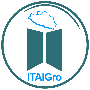 Instituto de Transparencia, Acceso a la Información yProtección de Datos Personales del Estado de GuerreroInstituto de Transparencia, Acceso a la Información yProtección de Datos Personales del Estado de GuerreroInstituto de Transparencia, Acceso a la Información yProtección de Datos Personales del Estado de GuerreroInstituto de Transparencia, Acceso a la Información yProtección de Datos Personales del Estado de GuerreroInstituto de Transparencia, Acceso a la Información yProtección de Datos Personales del Estado de GuerreroInstituto de Transparencia, Acceso a la Información yProtección de Datos Personales del Estado de GuerreroInstituto de Transparencia, Acceso a la Información yProtección de Datos Personales del Estado de GuerreroInstituto de Transparencia, Acceso a la Información yProtección de Datos Personales del Estado de GuerreroInstituto de Transparencia, Acceso a la Información yProtección de Datos Personales del Estado de GuerreroInstituto de Transparencia, Acceso a la Información yProtección de Datos Personales del Estado de GuerreroInstituto de Transparencia, Acceso a la Información yProtección de Datos Personales del Estado de GuerreroInstituto de Transparencia, Acceso a la Información yProtección de Datos Personales del Estado de GuerreroInstituto de Transparencia, Acceso a la Información yProtección de Datos Personales del Estado de GuerreroInstituto de Transparencia, Acceso a la Información yProtección de Datos Personales del Estado de GuerreroInstituto de Transparencia, Acceso a la Información yProtección de Datos Personales del Estado de GuerreroInstituto de Transparencia, Acceso a la Información yProtección de Datos Personales del Estado de GuerreroInstituto de Transparencia, Acceso a la Información yProtección de Datos Personales del Estado de GuerreroInstituto de Transparencia, Acceso a la Información yProtección de Datos Personales del Estado de GuerreroInstituto de Transparencia, Acceso a la Información yProtección de Datos Personales del Estado de GuerreroInstituto de Transparencia, Acceso a la Información yProtección de Datos Personales del Estado de GuerreroInstituto de Transparencia, Acceso a la Información yProtección de Datos Personales del Estado de GuerreroInstituto de Transparencia, Acceso a la Información yProtección de Datos Personales del Estado de GuerreroInstituto de Transparencia, Acceso a la Información yProtección de Datos Personales del Estado de GuerreroInstituto de Transparencia, Acceso a la Información yProtección de Datos Personales del Estado de GuerreroInstituto de Transparencia, Acceso a la Información yProtección de Datos Personales del Estado de GuerreroInstituto de Transparencia, Acceso a la Información yProtección de Datos Personales del Estado de GuerreroInstituto de Transparencia, Acceso a la Información yProtección de Datos Personales del Estado de GuerreroInstituto de Transparencia, Acceso a la Información yProtección de Datos Personales del Estado de GuerreroInstituto de Transparencia, Acceso a la Información yProtección de Datos Personales del Estado de GuerreroInstituto de Transparencia, Acceso a la Información yProtección de Datos Personales del Estado de GuerreroInstituto de Transparencia, Acceso a la Información yProtección de Datos Personales del Estado de GuerreroInstituto de Transparencia, Acceso a la Información yProtección de Datos Personales del Estado de GuerreroInstituto de Transparencia, Acceso a la Información yProtección de Datos Personales del Estado de GuerreroInstituto de Transparencia, Acceso a la Información yProtección de Datos Personales del Estado de GuerreroInstituto de Transparencia, Acceso a la Información yProtección de Datos Personales del Estado de GuerreroInstituto de Transparencia, Acceso a la Información yProtección de Datos Personales del Estado de GuerreroInstituto de Transparencia, Acceso a la Información yProtección de Datos Personales del Estado de GuerreroInstituto de Transparencia, Acceso a la Información yProtección de Datos Personales del Estado de GuerreroInstituto de Transparencia, Acceso a la Información yProtección de Datos Personales del Estado de GuerreroInstituto de Transparencia, Acceso a la Información yProtección de Datos Personales del Estado de GuerreroInstituto de Transparencia, Acceso a la Información yProtección de Datos Personales del Estado de GuerreroInstituto de Transparencia, Acceso a la Información yProtección de Datos Personales del Estado de GuerreroInstituto de Transparencia, Acceso a la Información yProtección de Datos Personales del Estado de GuerreroInstituto de Transparencia, Acceso a la Información yProtección de Datos Personales del Estado de GuerreroInstituto de Transparencia, Acceso a la Información yProtección de Datos Personales del Estado de GuerreroInstituto de Transparencia, Acceso a la Información yProtección de Datos Personales del Estado de GuerreroInstituto de Transparencia, Acceso a la Información yProtección de Datos Personales del Estado de GuerreroInstituto de Transparencia, Acceso a la Información yProtección de Datos Personales del Estado de GuerreroInstituto de Transparencia, Acceso a la Información yProtección de Datos Personales del Estado de GuerreroInstituto de Transparencia, Acceso a la Información yProtección de Datos Personales del Estado de GuerreroInstituto de Transparencia, Acceso a la Información yProtección de Datos Personales del Estado de GuerreroInstituto de Transparencia, Acceso a la Información yProtección de Datos Personales del Estado de GuerreroInstituto de Transparencia, Acceso a la Información yProtección de Datos Personales del Estado de GuerreroInstituto de Transparencia, Acceso a la Información yProtección de Datos Personales del Estado de GuerreroInstituto de Transparencia, Acceso a la Información yProtección de Datos Personales del Estado de GuerreroInstituto de Transparencia, Acceso a la Información yProtección de Datos Personales del Estado de GuerreroINFORMEANUALDESOLICITUDESDEINFORMACIÓNINFORMEANUALDESOLICITUDESDEINFORMACIÓNINFORMEANUALDESOLICITUDESDEINFORMACIÓNINFORMEANUALDESOLICITUDESDEINFORMACIÓNINFORMEANUALDESOLICITUDESDEINFORMACIÓNINFORMEANUALDESOLICITUDESDEINFORMACIÓNINFORMEANUALDESOLICITUDESDEINFORMACIÓNINFORMEANUALDESOLICITUDESDEINFORMACIÓNINFORMEANUALDESOLICITUDESDEINFORMACIÓNINFORMEANUALDESOLICITUDESDEINFORMACIÓNINFORMEANUALDESOLICITUDESDEINFORMACIÓNINFORMEANUALDESOLICITUDESDEINFORMACIÓNINFORMEANUALDESOLICITUDESDEINFORMACIÓNINFORMEANUALDESOLICITUDESDEINFORMACIÓNINFORMEANUALDESOLICITUDESDEINFORMACIÓNINFORMEANUALDESOLICITUDESDEINFORMACIÓNINFORMEANUALDESOLICITUDESDEINFORMACIÓNINFORMEANUALDESOLICITUDESDEINFORMACIÓNINFORMEANUALDESOLICITUDESDEINFORMACIÓNINFORMEANUALDESOLICITUDESDEINFORMACIÓNINFORMEANUALDESOLICITUDESDEINFORMACIÓNINFORMEANUALDESOLICITUDESDEINFORMACIÓNINFORMEANUALDESOLICITUDESDEINFORMACIÓNINFORMEANUALDESOLICITUDESDEINFORMACIÓNINFORMEANUALDESOLICITUDESDEINFORMACIÓNINFORMEANUALDESOLICITUDESDEINFORMACIÓNINFORMEANUALDESOLICITUDESDEINFORMACIÓNINFORMEANUALDESOLICITUDESDEINFORMACIÓNINFORMEANUALDESOLICITUDESDEINFORMACIÓNINFORMEANUALDESOLICITUDESDEINFORMACIÓNINFORMEANUALDESOLICITUDESDEINFORMACIÓNINFORMEANUALDESOLICITUDESDEINFORMACIÓNINFORMEANUALDESOLICITUDESDEINFORMACIÓNINFORMEANUALDESOLICITUDESDEINFORMACIÓNINFORMEANUALDESOLICITUDESDEINFORMACIÓNINFORMEANUALDESOLICITUDESDEINFORMACIÓNINFORMEANUALDESOLICITUDESDEINFORMACIÓNINFORMEANUALDESOLICITUDESDEINFORMACIÓNINFORMEANUALDESOLICITUDESDEINFORMACIÓNINFORMEANUALDESOLICITUDESDEINFORMACIÓNINFORMEANUALDESOLICITUDESDEINFORMACIÓNINFORMEANUALDESOLICITUDESDEINFORMACIÓNINFORMEANUALDESOLICITUDESDEINFORMACIÓNINFORMEANUALDESOLICITUDESDEINFORMACIÓNINFORMEANUALDESOLICITUDESDEINFORMACIÓNINFORMEANUALDESOLICITUDESDEINFORMACIÓNINFORMEANUALDESOLICITUDESDEINFORMACIÓNINFORMEANUALDESOLICITUDESDEINFORMACIÓNINFORMEANUALDESOLICITUDESDEINFORMACIÓNINFORMEANUALDESOLICITUDESDEINFORMACIÓNINFORMEANUALDESOLICITUDESDEINFORMACIÓNINFORMEANUALDESOLICITUDESDEINFORMACIÓNINFORMEANUALDESOLICITUDESDEINFORMACIÓNINFORMEANUALDESOLICITUDESDEINFORMACIÓNINFORMEANUALDESOLICITUDESDEINFORMACIÓNINFORMEANUALDESOLICITUDESDEINFORMACIÓNINFORMEANUALDESOLICITUDESDEINFORMACIÓNINFORMEANUALDESOLICITUDESDEINFORMACIÓNINFORMEANUALDESOLICITUDESDEINFORMACIÓNINFORMEANUALDESOLICITUDESDEINFORMACIÓNINFORMEANUALDESOLICITUDESDEINFORMACIÓNINFORMEANUALDESOLICITUDESDEINFORMACIÓNCORRESPONDIENTE AL PERIODO COMPRENDIDO DEL: 0 1  D E  E N E R O  D E L  2 0 1 7  A L  3 1  D E  D I C I E M B R E  D E L  2 0 1 7CORRESPONDIENTE AL PERIODO COMPRENDIDO DEL: 0 1  D E  E N E R O  D E L  2 0 1 7  A L  3 1  D E  D I C I E M B R E  D E L  2 0 1 7CORRESPONDIENTE AL PERIODO COMPRENDIDO DEL: 0 1  D E  E N E R O  D E L  2 0 1 7  A L  3 1  D E  D I C I E M B R E  D E L  2 0 1 7CORRESPONDIENTE AL PERIODO COMPRENDIDO DEL: 0 1  D E  E N E R O  D E L  2 0 1 7  A L  3 1  D E  D I C I E M B R E  D E L  2 0 1 7CORRESPONDIENTE AL PERIODO COMPRENDIDO DEL: 0 1  D E  E N E R O  D E L  2 0 1 7  A L  3 1  D E  D I C I E M B R E  D E L  2 0 1 7CORRESPONDIENTE AL PERIODO COMPRENDIDO DEL: 0 1  D E  E N E R O  D E L  2 0 1 7  A L  3 1  D E  D I C I E M B R E  D E L  2 0 1 7CORRESPONDIENTE AL PERIODO COMPRENDIDO DEL: 0 1  D E  E N E R O  D E L  2 0 1 7  A L  3 1  D E  D I C I E M B R E  D E L  2 0 1 7CORRESPONDIENTE AL PERIODO COMPRENDIDO DEL: 0 1  D E  E N E R O  D E L  2 0 1 7  A L  3 1  D E  D I C I E M B R E  D E L  2 0 1 7CORRESPONDIENTE AL PERIODO COMPRENDIDO DEL: 0 1  D E  E N E R O  D E L  2 0 1 7  A L  3 1  D E  D I C I E M B R E  D E L  2 0 1 7CORRESPONDIENTE AL PERIODO COMPRENDIDO DEL: 0 1  D E  E N E R O  D E L  2 0 1 7  A L  3 1  D E  D I C I E M B R E  D E L  2 0 1 7CORRESPONDIENTE AL PERIODO COMPRENDIDO DEL: 0 1  D E  E N E R O  D E L  2 0 1 7  A L  3 1  D E  D I C I E M B R E  D E L  2 0 1 7CORRESPONDIENTE AL PERIODO COMPRENDIDO DEL: 0 1  D E  E N E R O  D E L  2 0 1 7  A L  3 1  D E  D I C I E M B R E  D E L  2 0 1 7CORRESPONDIENTE AL PERIODO COMPRENDIDO DEL: 0 1  D E  E N E R O  D E L  2 0 1 7  A L  3 1  D E  D I C I E M B R E  D E L  2 0 1 7CORRESPONDIENTE AL PERIODO COMPRENDIDO DEL: 0 1  D E  E N E R O  D E L  2 0 1 7  A L  3 1  D E  D I C I E M B R E  D E L  2 0 1 7CORRESPONDIENTE AL PERIODO COMPRENDIDO DEL: 0 1  D E  E N E R O  D E L  2 0 1 7  A L  3 1  D E  D I C I E M B R E  D E L  2 0 1 7CORRESPONDIENTE AL PERIODO COMPRENDIDO DEL: 0 1  D E  E N E R O  D E L  2 0 1 7  A L  3 1  D E  D I C I E M B R E  D E L  2 0 1 7CORRESPONDIENTE AL PERIODO COMPRENDIDO DEL: 0 1  D E  E N E R O  D E L  2 0 1 7  A L  3 1  D E  D I C I E M B R E  D E L  2 0 1 7CORRESPONDIENTE AL PERIODO COMPRENDIDO DEL: 0 1  D E  E N E R O  D E L  2 0 1 7  A L  3 1  D E  D I C I E M B R E  D E L  2 0 1 7CORRESPONDIENTE AL PERIODO COMPRENDIDO DEL: 0 1  D E  E N E R O  D E L  2 0 1 7  A L  3 1  D E  D I C I E M B R E  D E L  2 0 1 7CORRESPONDIENTE AL PERIODO COMPRENDIDO DEL: 0 1  D E  E N E R O  D E L  2 0 1 7  A L  3 1  D E  D I C I E M B R E  D E L  2 0 1 7CORRESPONDIENTE AL PERIODO COMPRENDIDO DEL: 0 1  D E  E N E R O  D E L  2 0 1 7  A L  3 1  D E  D I C I E M B R E  D E L  2 0 1 7CORRESPONDIENTE AL PERIODO COMPRENDIDO DEL: 0 1  D E  E N E R O  D E L  2 0 1 7  A L  3 1  D E  D I C I E M B R E  D E L  2 0 1 7CORRESPONDIENTE AL PERIODO COMPRENDIDO DEL: 0 1  D E  E N E R O  D E L  2 0 1 7  A L  3 1  D E  D I C I E M B R E  D E L  2 0 1 7CORRESPONDIENTE AL PERIODO COMPRENDIDO DEL: 0 1  D E  E N E R O  D E L  2 0 1 7  A L  3 1  D E  D I C I E M B R E  D E L  2 0 1 7CORRESPONDIENTE AL PERIODO COMPRENDIDO DEL: 0 1  D E  E N E R O  D E L  2 0 1 7  A L  3 1  D E  D I C I E M B R E  D E L  2 0 1 7CORRESPONDIENTE AL PERIODO COMPRENDIDO DEL: 0 1  D E  E N E R O  D E L  2 0 1 7  A L  3 1  D E  D I C I E M B R E  D E L  2 0 1 7CORRESPONDIENTE AL PERIODO COMPRENDIDO DEL: 0 1  D E  E N E R O  D E L  2 0 1 7  A L  3 1  D E  D I C I E M B R E  D E L  2 0 1 7CORRESPONDIENTE AL PERIODO COMPRENDIDO DEL: 0 1  D E  E N E R O  D E L  2 0 1 7  A L  3 1  D E  D I C I E M B R E  D E L  2 0 1 7CORRESPONDIENTE AL PERIODO COMPRENDIDO DEL: 0 1  D E  E N E R O  D E L  2 0 1 7  A L  3 1  D E  D I C I E M B R E  D E L  2 0 1 7CORRESPONDIENTE AL PERIODO COMPRENDIDO DEL: 0 1  D E  E N E R O  D E L  2 0 1 7  A L  3 1  D E  D I C I E M B R E  D E L  2 0 1 7CORRESPONDIENTE AL PERIODO COMPRENDIDO DEL: 0 1  D E  E N E R O  D E L  2 0 1 7  A L  3 1  D E  D I C I E M B R E  D E L  2 0 1 7CORRESPONDIENTE AL PERIODO COMPRENDIDO DEL: 0 1  D E  E N E R O  D E L  2 0 1 7  A L  3 1  D E  D I C I E M B R E  D E L  2 0 1 7CORRESPONDIENTE AL PERIODO COMPRENDIDO DEL: 0 1  D E  E N E R O  D E L  2 0 1 7  A L  3 1  D E  D I C I E M B R E  D E L  2 0 1 7CORRESPONDIENTE AL PERIODO COMPRENDIDO DEL: 0 1  D E  E N E R O  D E L  2 0 1 7  A L  3 1  D E  D I C I E M B R E  D E L  2 0 1 7CORRESPONDIENTE AL PERIODO COMPRENDIDO DEL: 0 1  D E  E N E R O  D E L  2 0 1 7  A L  3 1  D E  D I C I E M B R E  D E L  2 0 1 7CORRESPONDIENTE AL PERIODO COMPRENDIDO DEL: 0 1  D E  E N E R O  D E L  2 0 1 7  A L  3 1  D E  D I C I E M B R E  D E L  2 0 1 7CORRESPONDIENTE AL PERIODO COMPRENDIDO DEL: 0 1  D E  E N E R O  D E L  2 0 1 7  A L  3 1  D E  D I C I E M B R E  D E L  2 0 1 7CORRESPONDIENTE AL PERIODO COMPRENDIDO DEL: 0 1  D E  E N E R O  D E L  2 0 1 7  A L  3 1  D E  D I C I E M B R E  D E L  2 0 1 7CORRESPONDIENTE AL PERIODO COMPRENDIDO DEL: 0 1  D E  E N E R O  D E L  2 0 1 7  A L  3 1  D E  D I C I E M B R E  D E L  2 0 1 7CORRESPONDIENTE AL PERIODO COMPRENDIDO DEL: 0 1  D E  E N E R O  D E L  2 0 1 7  A L  3 1  D E  D I C I E M B R E  D E L  2 0 1 7CORRESPONDIENTE AL PERIODO COMPRENDIDO DEL: 0 1  D E  E N E R O  D E L  2 0 1 7  A L  3 1  D E  D I C I E M B R E  D E L  2 0 1 7CORRESPONDIENTE AL PERIODO COMPRENDIDO DEL: 0 1  D E  E N E R O  D E L  2 0 1 7  A L  3 1  D E  D I C I E M B R E  D E L  2 0 1 7CORRESPONDIENTE AL PERIODO COMPRENDIDO DEL: 0 1  D E  E N E R O  D E L  2 0 1 7  A L  3 1  D E  D I C I E M B R E  D E L  2 0 1 7CORRESPONDIENTE AL PERIODO COMPRENDIDO DEL: 0 1  D E  E N E R O  D E L  2 0 1 7  A L  3 1  D E  D I C I E M B R E  D E L  2 0 1 7CORRESPONDIENTE AL PERIODO COMPRENDIDO DEL: 0 1  D E  E N E R O  D E L  2 0 1 7  A L  3 1  D E  D I C I E M B R E  D E L  2 0 1 7CORRESPONDIENTE AL PERIODO COMPRENDIDO DEL: 0 1  D E  E N E R O  D E L  2 0 1 7  A L  3 1  D E  D I C I E M B R E  D E L  2 0 1 7CORRESPONDIENTE AL PERIODO COMPRENDIDO DEL: 0 1  D E  E N E R O  D E L  2 0 1 7  A L  3 1  D E  D I C I E M B R E  D E L  2 0 1 7CORRESPONDIENTE AL PERIODO COMPRENDIDO DEL: 0 1  D E  E N E R O  D E L  2 0 1 7  A L  3 1  D E  D I C I E M B R E  D E L  2 0 1 7CORRESPONDIENTE AL PERIODO COMPRENDIDO DEL: 0 1  D E  E N E R O  D E L  2 0 1 7  A L  3 1  D E  D I C I E M B R E  D E L  2 0 1 7CORRESPONDIENTE AL PERIODO COMPRENDIDO DEL: 0 1  D E  E N E R O  D E L  2 0 1 7  A L  3 1  D E  D I C I E M B R E  D E L  2 0 1 7CORRESPONDIENTE AL PERIODO COMPRENDIDO DEL: 0 1  D E  E N E R O  D E L  2 0 1 7  A L  3 1  D E  D I C I E M B R E  D E L  2 0 1 7CORRESPONDIENTE AL PERIODO COMPRENDIDO DEL: 0 1  D E  E N E R O  D E L  2 0 1 7  A L  3 1  D E  D I C I E M B R E  D E L  2 0 1 7CORRESPONDIENTE AL PERIODO COMPRENDIDO DEL: 0 1  D E  E N E R O  D E L  2 0 1 7  A L  3 1  D E  D I C I E M B R E  D E L  2 0 1 7CORRESPONDIENTE AL PERIODO COMPRENDIDO DEL: 0 1  D E  E N E R O  D E L  2 0 1 7  A L  3 1  D E  D I C I E M B R E  D E L  2 0 1 7CORRESPONDIENTE AL PERIODO COMPRENDIDO DEL: 0 1  D E  E N E R O  D E L  2 0 1 7  A L  3 1  D E  D I C I E M B R E  D E L  2 0 1 7CORRESPONDIENTE AL PERIODO COMPRENDIDO DEL: 0 1  D E  E N E R O  D E L  2 0 1 7  A L  3 1  D E  D I C I E M B R E  D E L  2 0 1 7CORRESPONDIENTE AL PERIODO COMPRENDIDO DEL: 0 1  D E  E N E R O  D E L  2 0 1 7  A L  3 1  D E  D I C I E M B R E  D E L  2 0 1 7CORRESPONDIENTE AL PERIODO COMPRENDIDO DEL: 0 1  D E  E N E R O  D E L  2 0 1 7  A L  3 1  D E  D I C I E M B R E  D E L  2 0 1 7CORRESPONDIENTE AL PERIODO COMPRENDIDO DEL: 0 1  D E  E N E R O  D E L  2 0 1 7  A L  3 1  D E  D I C I E M B R E  D E L  2 0 1 7CORRESPONDIENTE AL PERIODO COMPRENDIDO DEL: 0 1  D E  E N E R O  D E L  2 0 1 7  A L  3 1  D E  D I C I E M B R E  D E L  2 0 1 7CORRESPONDIENTE AL PERIODO COMPRENDIDO DEL: 0 1  D E  E N E R O  D E L  2 0 1 7  A L  3 1  D E  D I C I E M B R E  D E L  2 0 1 7CORRESPONDIENTE AL PERIODO COMPRENDIDO DEL: 0 1  D E  E N E R O  D E L  2 0 1 7  A L  3 1  D E  D I C I E M B R E  D E L  2 0 1 7Sujeto Obligado:Sujeto Obligado:Sujeto Obligado:Instituto Guerrerense para la Atención Integral para las Personas Adultas MayoresInstituto Guerrerense para la Atención Integral para las Personas Adultas MayoresInstituto Guerrerense para la Atención Integral para las Personas Adultas MayoresInstituto Guerrerense para la Atención Integral para las Personas Adultas MayoresInstituto Guerrerense para la Atención Integral para las Personas Adultas MayoresInstituto Guerrerense para la Atención Integral para las Personas Adultas MayoresInstituto Guerrerense para la Atención Integral para las Personas Adultas MayoresInstituto Guerrerense para la Atención Integral para las Personas Adultas MayoresInstituto Guerrerense para la Atención Integral para las Personas Adultas MayoresInstituto Guerrerense para la Atención Integral para las Personas Adultas MayoresInstituto Guerrerense para la Atención Integral para las Personas Adultas MayoresInstituto Guerrerense para la Atención Integral para las Personas Adultas MayoresInstituto Guerrerense para la Atención Integral para las Personas Adultas MayoresInstituto Guerrerense para la Atención Integral para las Personas Adultas MayoresInstituto Guerrerense para la Atención Integral para las Personas Adultas MayoresInstituto Guerrerense para la Atención Integral para las Personas Adultas MayoresInstituto Guerrerense para la Atención Integral para las Personas Adultas MayoresInstituto Guerrerense para la Atención Integral para las Personas Adultas MayoresInstituto Guerrerense para la Atención Integral para las Personas Adultas MayoresInstituto Guerrerense para la Atención Integral para las Personas Adultas MayoresInstituto Guerrerense para la Atención Integral para las Personas Adultas MayoresInstituto Guerrerense para la Atención Integral para las Personas Adultas MayoresInstituto Guerrerense para la Atención Integral para las Personas Adultas MayoresInstituto Guerrerense para la Atención Integral para las Personas Adultas MayoresInstituto Guerrerense para la Atención Integral para las Personas Adultas MayoresInstituto Guerrerense para la Atención Integral para las Personas Adultas MayoresInstituto Guerrerense para la Atención Integral para las Personas Adultas MayoresInstituto Guerrerense para la Atención Integral para las Personas Adultas MayoresInstituto Guerrerense para la Atención Integral para las Personas Adultas MayoresInstituto Guerrerense para la Atención Integral para las Personas Adultas MayoresInstituto Guerrerense para la Atención Integral para las Personas Adultas MayoresInstituto Guerrerense para la Atención Integral para las Personas Adultas MayoresInstituto Guerrerense para la Atención Integral para las Personas Adultas MayoresInstituto Guerrerense para la Atención Integral para las Personas Adultas MayoresInstituto Guerrerense para la Atención Integral para las Personas Adultas MayoresInstituto Guerrerense para la Atención Integral para las Personas Adultas MayoresInstituto Guerrerense para la Atención Integral para las Personas Adultas MayoresInstituto Guerrerense para la Atención Integral para las Personas Adultas MayoresInstituto Guerrerense para la Atención Integral para las Personas Adultas MayoresInstituto Guerrerense para la Atención Integral para las Personas Adultas MayoresInstituto Guerrerense para la Atención Integral para las Personas Adultas MayoresInstituto Guerrerense para la Atención Integral para las Personas Adultas MayoresInstituto Guerrerense para la Atención Integral para las Personas Adultas MayoresInstituto Guerrerense para la Atención Integral para las Personas Adultas MayoresInstituto Guerrerense para la Atención Integral para las Personas Adultas MayoresInstituto Guerrerense para la Atención Integral para las Personas Adultas MayoresInstituto Guerrerense para la Atención Integral para las Personas Adultas MayoresInstituto Guerrerense para la Atención Integral para las Personas Adultas MayoresInstituto Guerrerense para la Atención Integral para las Personas Adultas MayoresInstituto Guerrerense para la Atención Integral para las Personas Adultas MayoresInstituto Guerrerense para la Atención Integral para las Personas Adultas MayoresInstituto Guerrerense para la Atención Integral para las Personas Adultas MayoresInstituto Guerrerense para la Atención Integral para las Personas Adultas MayoresInstituto Guerrerense para la Atención Integral para las Personas Adultas MayoresInstituto Guerrerense para la Atención Integral para las Personas Adultas MayoresInstituto Guerrerense para la Atención Integral para las Personas Adultas MayoresInstituto Guerrerense para la Atención Integral para las Personas Adultas MayoresInstituto Guerrerense para la Atención Integral para las Personas Adultas MayoresInstituto Guerrerense para la Atención Integral para las Personas Adultas MayoresTitular de Unidad de Transparencia:Titular de Unidad de Transparencia:Titular de Unidad de Transparencia:Titular de Unidad de Transparencia:Titular de Unidad de Transparencia:Titular de Unidad de Transparencia:Titular de Unidad de Transparencia:Titular de Unidad de Transparencia:Titular de Unidad de Transparencia:Titular de Unidad de Transparencia:Titular de Unidad de Transparencia:Titular de Unidad de Transparencia:Titular de Unidad de Transparencia:Titular de Unidad de Transparencia:Titular de Unidad de Transparencia:Titular de Unidad de Transparencia:Titular de Unidad de Transparencia:Titular de Unidad de Transparencia:Titular de Unidad de Transparencia:L.A. Rosita Espinoza OrtegaL.A. Rosita Espinoza OrtegaL.A. Rosita Espinoza OrtegaL.A. Rosita Espinoza OrtegaL.A. Rosita Espinoza OrtegaL.A. Rosita Espinoza OrtegaL.A. Rosita Espinoza OrtegaL.A. Rosita Espinoza OrtegaL.A. Rosita Espinoza OrtegaL.A. Rosita Espinoza OrtegaL.A. Rosita Espinoza OrtegaL.A. Rosita Espinoza OrtegaL.A. Rosita Espinoza OrtegaL.A. Rosita Espinoza OrtegaL.A. Rosita Espinoza OrtegaL.A. Rosita Espinoza OrtegaL.A. Rosita Espinoza OrtegaL.A. Rosita Espinoza OrtegaL.A. Rosita Espinoza OrtegaL.A. Rosita Espinoza OrtegaL.A. Rosita Espinoza OrtegaL.A. Rosita Espinoza OrtegaL.A. Rosita Espinoza OrtegaL.A. Rosita Espinoza OrtegaL.A. Rosita Espinoza OrtegaL.A. Rosita Espinoza OrtegaL.A. Rosita Espinoza OrtegaL.A. Rosita Espinoza OrtegaL.A. Rosita Espinoza OrtegaL.A. Rosita Espinoza OrtegaL.A. Rosita Espinoza OrtegaL.A. Rosita Espinoza OrtegaL.A. Rosita Espinoza OrtegaL.A. Rosita Espinoza OrtegaL.A. Rosita Espinoza OrtegaL.A. Rosita Espinoza OrtegaL.A. Rosita Espinoza OrtegaL.A. Rosita Espinoza OrtegaL.A. Rosita Espinoza OrtegaL.A. Rosita Espinoza OrtegaL.A. Rosita Espinoza OrtegaL.A. Rosita Espinoza OrtegaL.A. Rosita Espinoza OrtegaTeléfono:Teléfono:01 747 47 1 44 63 y 47 1 44 6401 747 47 1 44 63 y 47 1 44 6401 747 47 1 44 63 y 47 1 44 6401 747 47 1 44 63 y 47 1 44 6401 747 47 1 44 63 y 47 1 44 6401 747 47 1 44 63 y 47 1 44 6401 747 47 1 44 63 y 47 1 44 6401 747 47 1 44 63 y 47 1 44 6401 747 47 1 44 63 y 47 1 44 6401 747 47 1 44 63 y 47 1 44 6401 747 47 1 44 63 y 47 1 44 6401 747 47 1 44 63 y 47 1 44 6401 747 47 1 44 63 y 47 1 44 6401 747 47 1 44 63 y 47 1 44 6401 747 47 1 44 63 y 47 1 44 6401 747 47 1 44 63 y 47 1 44 6401 747 47 1 44 63 y 47 1 44 6401 747 47 1 44 63 y 47 1 44 6401 747 47 1 44 63 y 47 1 44 6401 747 47 1 44 63 y 47 1 44 64Email de la U.T.:Email de la U.T.:Email de la U.T.:Email de la U.T.:Email de la U.T.:Email de la U.T.:Email de la U.T.:Email de la U.T.:Email de la U.T.:Email de la U.T.:Email de la U.T.:Email de la U.T.:pnt.igatipam@gmail.compnt.igatipam@gmail.compnt.igatipam@gmail.compnt.igatipam@gmail.compnt.igatipam@gmail.compnt.igatipam@gmail.compnt.igatipam@gmail.compnt.igatipam@gmail.compnt.igatipam@gmail.compnt.igatipam@gmail.compnt.igatipam@gmail.compnt.igatipam@gmail.compnt.igatipam@gmail.compnt.igatipam@gmail.compnt.igatipam@gmail.compnt.igatipam@gmail.compnt.igatipam@gmail.compnt.igatipam@gmail.compnt.igatipam@gmail.compnt.igatipam@gmail.compnt.igatipam@gmail.compnt.igatipam@gmail.compnt.igatipam@gmail.compnt.igatipam@gmail.compnt.igatipam@gmail.compnt.igatipam@gmail.compnt.igatipam@gmail.compnt.igatipam@gmail.comDirección web con obligaciones de transparencia:Dirección web con obligaciones de transparencia:Dirección web con obligaciones de transparencia:Dirección web con obligaciones de transparencia:Dirección web con obligaciones de transparencia:Dirección web con obligaciones de transparencia:Dirección web con obligaciones de transparencia:Dirección web con obligaciones de transparencia:Dirección web con obligaciones de transparencia:Dirección web con obligaciones de transparencia:Dirección web con obligaciones de transparencia:Dirección web con obligaciones de transparencia:Dirección web con obligaciones de transparencia:Dirección web con obligaciones de transparencia:Dirección web con obligaciones de transparencia:Dirección web con obligaciones de transparencia:Dirección web con obligaciones de transparencia:Dirección web con obligaciones de transparencia:Dirección web con obligaciones de transparencia:Dirección web con obligaciones de transparencia:Dirección web con obligaciones de transparencia:Dirección web con obligaciones de transparencia:Dirección web con obligaciones de transparencia:Dirección web con obligaciones de transparencia:Dirección web con obligaciones de transparencia:Dirección web con obligaciones de transparencia:Dirección web con obligaciones de transparencia:Dirección web con obligaciones de transparencia:Dirección web con obligaciones de transparencia:Con fundamento en el Artículo 33 de la Ley Número 207 de Transparencia yAcceso a la Información Pública del Estado de Guerrero, se solicita la siguiente información:Con fundamento en el Artículo 33 de la Ley Número 207 de Transparencia yAcceso a la Información Pública del Estado de Guerrero, se solicita la siguiente información:Con fundamento en el Artículo 33 de la Ley Número 207 de Transparencia yAcceso a la Información Pública del Estado de Guerrero, se solicita la siguiente información:Con fundamento en el Artículo 33 de la Ley Número 207 de Transparencia yAcceso a la Información Pública del Estado de Guerrero, se solicita la siguiente información:Con fundamento en el Artículo 33 de la Ley Número 207 de Transparencia yAcceso a la Información Pública del Estado de Guerrero, se solicita la siguiente información:Con fundamento en el Artículo 33 de la Ley Número 207 de Transparencia yAcceso a la Información Pública del Estado de Guerrero, se solicita la siguiente información:Con fundamento en el Artículo 33 de la Ley Número 207 de Transparencia yAcceso a la Información Pública del Estado de Guerrero, se solicita la siguiente información:Con fundamento en el Artículo 33 de la Ley Número 207 de Transparencia yAcceso a la Información Pública del Estado de Guerrero, se solicita la siguiente información:Con fundamento en el Artículo 33 de la Ley Número 207 de Transparencia yAcceso a la Información Pública del Estado de Guerrero, se solicita la siguiente información:Con fundamento en el Artículo 33 de la Ley Número 207 de Transparencia yAcceso a la Información Pública del Estado de Guerrero, se solicita la siguiente información:Con fundamento en el Artículo 33 de la Ley Número 207 de Transparencia yAcceso a la Información Pública del Estado de Guerrero, se solicita la siguiente información:Con fundamento en el Artículo 33 de la Ley Número 207 de Transparencia yAcceso a la Información Pública del Estado de Guerrero, se solicita la siguiente información:Con fundamento en el Artículo 33 de la Ley Número 207 de Transparencia yAcceso a la Información Pública del Estado de Guerrero, se solicita la siguiente información:Con fundamento en el Artículo 33 de la Ley Número 207 de Transparencia yAcceso a la Información Pública del Estado de Guerrero, se solicita la siguiente información:Con fundamento en el Artículo 33 de la Ley Número 207 de Transparencia yAcceso a la Información Pública del Estado de Guerrero, se solicita la siguiente información:Con fundamento en el Artículo 33 de la Ley Número 207 de Transparencia yAcceso a la Información Pública del Estado de Guerrero, se solicita la siguiente información:Con fundamento en el Artículo 33 de la Ley Número 207 de Transparencia yAcceso a la Información Pública del Estado de Guerrero, se solicita la siguiente información:Con fundamento en el Artículo 33 de la Ley Número 207 de Transparencia yAcceso a la Información Pública del Estado de Guerrero, se solicita la siguiente información:Con fundamento en el Artículo 33 de la Ley Número 207 de Transparencia yAcceso a la Información Pública del Estado de Guerrero, se solicita la siguiente información:Con fundamento en el Artículo 33 de la Ley Número 207 de Transparencia yAcceso a la Información Pública del Estado de Guerrero, se solicita la siguiente información:Con fundamento en el Artículo 33 de la Ley Número 207 de Transparencia yAcceso a la Información Pública del Estado de Guerrero, se solicita la siguiente información:Con fundamento en el Artículo 33 de la Ley Número 207 de Transparencia yAcceso a la Información Pública del Estado de Guerrero, se solicita la siguiente información:Con fundamento en el Artículo 33 de la Ley Número 207 de Transparencia yAcceso a la Información Pública del Estado de Guerrero, se solicita la siguiente información:Con fundamento en el Artículo 33 de la Ley Número 207 de Transparencia yAcceso a la Información Pública del Estado de Guerrero, se solicita la siguiente información:Con fundamento en el Artículo 33 de la Ley Número 207 de Transparencia yAcceso a la Información Pública del Estado de Guerrero, se solicita la siguiente información:Con fundamento en el Artículo 33 de la Ley Número 207 de Transparencia yAcceso a la Información Pública del Estado de Guerrero, se solicita la siguiente información:Con fundamento en el Artículo 33 de la Ley Número 207 de Transparencia yAcceso a la Información Pública del Estado de Guerrero, se solicita la siguiente información:Con fundamento en el Artículo 33 de la Ley Número 207 de Transparencia yAcceso a la Información Pública del Estado de Guerrero, se solicita la siguiente información:Con fundamento en el Artículo 33 de la Ley Número 207 de Transparencia yAcceso a la Información Pública del Estado de Guerrero, se solicita la siguiente información:Con fundamento en el Artículo 33 de la Ley Número 207 de Transparencia yAcceso a la Información Pública del Estado de Guerrero, se solicita la siguiente información:Con fundamento en el Artículo 33 de la Ley Número 207 de Transparencia yAcceso a la Información Pública del Estado de Guerrero, se solicita la siguiente información:Con fundamento en el Artículo 33 de la Ley Número 207 de Transparencia yAcceso a la Información Pública del Estado de Guerrero, se solicita la siguiente información:Con fundamento en el Artículo 33 de la Ley Número 207 de Transparencia yAcceso a la Información Pública del Estado de Guerrero, se solicita la siguiente información:Con fundamento en el Artículo 33 de la Ley Número 207 de Transparencia yAcceso a la Información Pública del Estado de Guerrero, se solicita la siguiente información:Con fundamento en el Artículo 33 de la Ley Número 207 de Transparencia yAcceso a la Información Pública del Estado de Guerrero, se solicita la siguiente información:Con fundamento en el Artículo 33 de la Ley Número 207 de Transparencia yAcceso a la Información Pública del Estado de Guerrero, se solicita la siguiente información:Con fundamento en el Artículo 33 de la Ley Número 207 de Transparencia yAcceso a la Información Pública del Estado de Guerrero, se solicita la siguiente información:Con fundamento en el Artículo 33 de la Ley Número 207 de Transparencia yAcceso a la Información Pública del Estado de Guerrero, se solicita la siguiente información:Con fundamento en el Artículo 33 de la Ley Número 207 de Transparencia yAcceso a la Información Pública del Estado de Guerrero, se solicita la siguiente información:Con fundamento en el Artículo 33 de la Ley Número 207 de Transparencia yAcceso a la Información Pública del Estado de Guerrero, se solicita la siguiente información:Con fundamento en el Artículo 33 de la Ley Número 207 de Transparencia yAcceso a la Información Pública del Estado de Guerrero, se solicita la siguiente información:Con fundamento en el Artículo 33 de la Ley Número 207 de Transparencia yAcceso a la Información Pública del Estado de Guerrero, se solicita la siguiente información:Con fundamento en el Artículo 33 de la Ley Número 207 de Transparencia yAcceso a la Información Pública del Estado de Guerrero, se solicita la siguiente información:Con fundamento en el Artículo 33 de la Ley Número 207 de Transparencia yAcceso a la Información Pública del Estado de Guerrero, se solicita la siguiente información:Con fundamento en el Artículo 33 de la Ley Número 207 de Transparencia yAcceso a la Información Pública del Estado de Guerrero, se solicita la siguiente información:Con fundamento en el Artículo 33 de la Ley Número 207 de Transparencia yAcceso a la Información Pública del Estado de Guerrero, se solicita la siguiente información:Con fundamento en el Artículo 33 de la Ley Número 207 de Transparencia yAcceso a la Información Pública del Estado de Guerrero, se solicita la siguiente información:Con fundamento en el Artículo 33 de la Ley Número 207 de Transparencia yAcceso a la Información Pública del Estado de Guerrero, se solicita la siguiente información:Con fundamento en el Artículo 33 de la Ley Número 207 de Transparencia yAcceso a la Información Pública del Estado de Guerrero, se solicita la siguiente información:Con fundamento en el Artículo 33 de la Ley Número 207 de Transparencia yAcceso a la Información Pública del Estado de Guerrero, se solicita la siguiente información:Con fundamento en el Artículo 33 de la Ley Número 207 de Transparencia yAcceso a la Información Pública del Estado de Guerrero, se solicita la siguiente información:Con fundamento en el Artículo 33 de la Ley Número 207 de Transparencia yAcceso a la Información Pública del Estado de Guerrero, se solicita la siguiente información:Con fundamento en el Artículo 33 de la Ley Número 207 de Transparencia yAcceso a la Información Pública del Estado de Guerrero, se solicita la siguiente información:Con fundamento en el Artículo 33 de la Ley Número 207 de Transparencia yAcceso a la Información Pública del Estado de Guerrero, se solicita la siguiente información:Con fundamento en el Artículo 33 de la Ley Número 207 de Transparencia yAcceso a la Información Pública del Estado de Guerrero, se solicita la siguiente información:Con fundamento en el Artículo 33 de la Ley Número 207 de Transparencia yAcceso a la Información Pública del Estado de Guerrero, se solicita la siguiente información:Con fundamento en el Artículo 33 de la Ley Número 207 de Transparencia yAcceso a la Información Pública del Estado de Guerrero, se solicita la siguiente información:Con fundamento en el Artículo 33 de la Ley Número 207 de Transparencia yAcceso a la Información Pública del Estado de Guerrero, se solicita la siguiente información:Con fundamento en el Artículo 33 de la Ley Número 207 de Transparencia yAcceso a la Información Pública del Estado de Guerrero, se solicita la siguiente información:Con fundamento en el Artículo 33 de la Ley Número 207 de Transparencia yAcceso a la Información Pública del Estado de Guerrero, se solicita la siguiente información:Con fundamento en el Artículo 33 de la Ley Número 207 de Transparencia yAcceso a la Información Pública del Estado de Guerrero, se solicita la siguiente información:Con fundamento en el Artículo 33 de la Ley Número 207 de Transparencia yAcceso a la Información Pública del Estado de Guerrero, se solicita la siguiente información:I. INFORMACIÓNGENERALDESOLICITUDESI. INFORMACIÓNGENERALDESOLICITUDESI. INFORMACIÓNGENERALDESOLICITUDESI. INFORMACIÓNGENERALDESOLICITUDESI. INFORMACIÓNGENERALDESOLICITUDESI. INFORMACIÓNGENERALDESOLICITUDESI. INFORMACIÓNGENERALDESOLICITUDESI. INFORMACIÓNGENERALDESOLICITUDESI. INFORMACIÓNGENERALDESOLICITUDESI. INFORMACIÓNGENERALDESOLICITUDESI. INFORMACIÓNGENERALDESOLICITUDESI. INFORMACIÓNGENERALDESOLICITUDESI. INFORMACIÓNGENERALDESOLICITUDESI. INFORMACIÓNGENERALDESOLICITUDESI. INFORMACIÓNGENERALDESOLICITUDESI. INFORMACIÓNGENERALDESOLICITUDESI. INFORMACIÓNGENERALDESOLICITUDESI. INFORMACIÓNGENERALDESOLICITUDESI. INFORMACIÓNGENERALDESOLICITUDESI. INFORMACIÓNGENERALDESOLICITUDESI. INFORMACIÓNGENERALDESOLICITUDESI. INFORMACIÓNGENERALDESOLICITUDESI. INFORMACIÓNGENERALDESOLICITUDESI. INFORMACIÓNGENERALDESOLICITUDESI. INFORMACIÓNGENERALDESOLICITUDESI. INFORMACIÓNGENERALDESOLICITUDESI. INFORMACIÓNGENERALDESOLICITUDESI. INFORMACIÓNGENERALDESOLICITUDESI. INFORMACIÓNGENERALDESOLICITUDESI. INFORMACIÓNGENERALDESOLICITUDESI. INFORMACIÓNGENERALDESOLICITUDESI. INFORMACIÓNGENERALDESOLICITUDESI. INFORMACIÓNGENERALDESOLICITUDESI. INFORMACIÓNGENERALDESOLICITUDESI. INFORMACIÓNGENERALDESOLICITUDESI. INFORMACIÓNGENERALDESOLICITUDESI. INFORMACIÓNGENERALDESOLICITUDESI. INFORMACIÓNGENERALDESOLICITUDESI. INFORMACIÓNGENERALDESOLICITUDESI. INFORMACIÓNGENERALDESOLICITUDESI. INFORMACIÓNGENERALDESOLICITUDESI. INFORMACIÓNGENERALDESOLICITUDESI. INFORMACIÓNGENERALDESOLICITUDESI. INFORMACIÓNGENERALDESOLICITUDESI. INFORMACIÓNGENERALDESOLICITUDESI. INFORMACIÓNGENERALDESOLICITUDESI. INFORMACIÓNGENERALDESOLICITUDESI. INFORMACIÓNGENERALDESOLICITUDESI. INFORMACIÓNGENERALDESOLICITUDESI. INFORMACIÓNGENERALDESOLICITUDESI. INFORMACIÓNGENERALDESOLICITUDESI. INFORMACIÓNGENERALDESOLICITUDESI. INFORMACIÓNGENERALDESOLICITUDESI. INFORMACIÓNGENERALDESOLICITUDESI. INFORMACIÓNGENERALDESOLICITUDESI. INFORMACIÓNGENERALDESOLICITUDESI. INFORMACIÓNGENERALDESOLICITUDESI. INFORMACIÓNGENERALDESOLICITUDESI. INFORMACIÓNGENERALDESOLICITUDESI. INFORMACIÓNGENERALDESOLICITUDESI. INFORMACIÓNGENERALDESOLICITUDESI. INFORMACIÓNGENERALDESOLICITUDES2. PROCESADAS:2. PROCESADAS:2. PROCESADAS:2. PROCESADAS:2. PROCESADAS:2. PROCESADAS:2. PROCESADAS:2. PROCESADAS:2. PROCESADAS:2. PROCESADAS:2. PROCESADAS:2. PROCESADAS:2. PROCESADAS:2. PROCESADAS:2. PROCESADAS:2. PROCESADAS:2. PROCESADAS:2. PROCESADAS:2. PROCESADAS:2. PROCESADAS:2. PROCESADAS:2. PROCESADAS:2. PROCESADAS:2. PROCESADAS:2. PROCESADAS:2. PROCESADAS:2. PROCESADAS:2. PROCESADAS:2. PROCESADAS:2. PROCESADAS:2. PROCESADAS:2. PROCESADAS:2. PROCESADAS:2. PROCESADAS:2. PROCESADAS:2. PROCESADAS:2. PROCESADAS:2. PROCESADAS:2. PROCESADAS:2. PROCESADAS:2. PROCESADAS:2. PROCESADAS:2. PROCESADAS:1. Número total de solicitudes de información presentadas al sujeto obligado1. Número total de solicitudes de información presentadas al sujeto obligado1. Número total de solicitudes de información presentadas al sujeto obligado1. Número total de solicitudes de información presentadas al sujeto obligado1. Número total de solicitudes de información presentadas al sujeto obligado1. Número total de solicitudes de información presentadas al sujeto obligado1. Número total de solicitudes de información presentadas al sujeto obligado1. Número total de solicitudes de información presentadas al sujeto obligado1. Número total de solicitudes de información presentadas al sujeto obligado1. Número total de solicitudes de información presentadas al sujeto obligado1. Número total de solicitudes de información presentadas al sujeto obligado14141414141414142.1 Respondidas con entrega de información:2.1 Respondidas con entrega de información:2.1 Respondidas con entrega de información:2.1 Respondidas con entrega de información:2.1 Respondidas con entrega de información:2.1 Respondidas con entrega de información:2.1 Respondidas con entrega de información:2.1 Respondidas con entrega de información:2.1 Respondidas con entrega de información:2.1 Respondidas con entrega de información:2.1 Respondidas con entrega de información:2.1 Respondidas con entrega de información:2.1 Respondidas con entrega de información:2.1 Respondidas con entrega de información:2.1 Respondidas con entrega de información:2.1 Respondidas con entrega de información:2.1 Respondidas con entrega de información:2.1 Respondidas con entrega de información:2.1 Respondidas con entrega de información:2.1 Respondidas con entrega de información:2.1 Respondidas con entrega de información:2.1 Respondidas con entrega de información:2.1 Respondidas con entrega de información:2.1 Respondidas con entrega de información:2.1 Respondidas con entrega de información:2.1 Respondidas con entrega de información:2.1 Respondidas con entrega de información:4444414141414141414141414141. Número total de solicitudes de información presentadas al sujeto obligado1. Número total de solicitudes de información presentadas al sujeto obligado1. Número total de solicitudes de información presentadas al sujeto obligado1. Número total de solicitudes de información presentadas al sujeto obligado1. Número total de solicitudes de información presentadas al sujeto obligado1. Número total de solicitudes de información presentadas al sujeto obligado1. Número total de solicitudes de información presentadas al sujeto obligado1. Número total de solicitudes de información presentadas al sujeto obligado1. Número total de solicitudes de información presentadas al sujeto obligado1. Número total de solicitudes de información presentadas al sujeto obligado1. Número total de solicitudes de información presentadas al sujeto obligado14141414141414142.2. Pendientes por responder (en trámite):2.2. Pendientes por responder (en trámite):2.2. Pendientes por responder (en trámite):2.2. Pendientes por responder (en trámite):2.2. Pendientes por responder (en trámite):2.2. Pendientes por responder (en trámite):2.2. Pendientes por responder (en trámite):2.2. Pendientes por responder (en trámite):2.2. Pendientes por responder (en trámite):2.2. Pendientes por responder (en trámite):2.2. Pendientes por responder (en trámite):2.2. Pendientes por responder (en trámite):2.2. Pendientes por responder (en trámite):2.2. Pendientes por responder (en trámite):2.2. Pendientes por responder (en trámite):2.2. Pendientes por responder (en trámite):2.2. Pendientes por responder (en trámite):2.2. Pendientes por responder (en trámite):2.2. Pendientes por responder (en trámite):2.2. Pendientes por responder (en trámite):2.2. Pendientes por responder (en trámite):2.2. Pendientes por responder (en trámite):2.2. Pendientes por responder (en trámite):2.2. Pendientes por responder (en trámite):2.2. Pendientes por responder (en trámite):2.2. Pendientes por responder (en trámite):2.2. Pendientes por responder (en trámite):0000014141414141414141414141. Número total de solicitudes de información presentadas al sujeto obligado1. Número total de solicitudes de información presentadas al sujeto obligado1. Número total de solicitudes de información presentadas al sujeto obligado1. Número total de solicitudes de información presentadas al sujeto obligado1. Número total de solicitudes de información presentadas al sujeto obligado1. Número total de solicitudes de información presentadas al sujeto obligado1. Número total de solicitudes de información presentadas al sujeto obligado1. Número total de solicitudes de información presentadas al sujeto obligado1. Número total de solicitudes de información presentadas al sujeto obligado1. Número total de solicitudes de información presentadas al sujeto obligado1. Número total de solicitudes de información presentadas al sujeto obligado14141414141414142.3 Solicitudes desechadas por falta de pago de los costos de reproducción de la información:2.3 Solicitudes desechadas por falta de pago de los costos de reproducción de la información:2.3 Solicitudes desechadas por falta de pago de los costos de reproducción de la información:2.3 Solicitudes desechadas por falta de pago de los costos de reproducción de la información:2.3 Solicitudes desechadas por falta de pago de los costos de reproducción de la información:2.3 Solicitudes desechadas por falta de pago de los costos de reproducción de la información:2.3 Solicitudes desechadas por falta de pago de los costos de reproducción de la información:2.3 Solicitudes desechadas por falta de pago de los costos de reproducción de la información:2.3 Solicitudes desechadas por falta de pago de los costos de reproducción de la información:2.3 Solicitudes desechadas por falta de pago de los costos de reproducción de la información:2.3 Solicitudes desechadas por falta de pago de los costos de reproducción de la información:2.3 Solicitudes desechadas por falta de pago de los costos de reproducción de la información:2.3 Solicitudes desechadas por falta de pago de los costos de reproducción de la información:2.3 Solicitudes desechadas por falta de pago de los costos de reproducción de la información:2.3 Solicitudes desechadas por falta de pago de los costos de reproducción de la información:2.3 Solicitudes desechadas por falta de pago de los costos de reproducción de la información:2.3 Solicitudes desechadas por falta de pago de los costos de reproducción de la información:2.3 Solicitudes desechadas por falta de pago de los costos de reproducción de la información:2.3 Solicitudes desechadas por falta de pago de los costos de reproducción de la información:2.3 Solicitudes desechadas por falta de pago de los costos de reproducción de la información:2.3 Solicitudes desechadas por falta de pago de los costos de reproducción de la información:2.3 Solicitudes desechadas por falta de pago de los costos de reproducción de la información:2.3 Solicitudes desechadas por falta de pago de los costos de reproducción de la información:2.3 Solicitudes desechadas por falta de pago de los costos de reproducción de la información:2.3 Solicitudes desechadas por falta de pago de los costos de reproducción de la información:2.3 Solicitudes desechadas por falta de pago de los costos de reproducción de la información:2.3 Solicitudes desechadas por falta de pago de los costos de reproducción de la información:0000014141414141414141414141. Número total de solicitudes de información presentadas al sujeto obligado1. Número total de solicitudes de información presentadas al sujeto obligado1. Número total de solicitudes de información presentadas al sujeto obligado1. Número total de solicitudes de información presentadas al sujeto obligado1. Número total de solicitudes de información presentadas al sujeto obligado1. Número total de solicitudes de información presentadas al sujeto obligado1. Número total de solicitudes de información presentadas al sujeto obligado1. Número total de solicitudes de información presentadas al sujeto obligado1. Número total de solicitudes de información presentadas al sujeto obligado1. Número total de solicitudes de información presentadas al sujeto obligado1. Número total de solicitudes de información presentadas al sujeto obligado14141414141414142.4 Solicitudes desechadas por falta de respuesta al requerimiento de información adicional (prevención):2.4 Solicitudes desechadas por falta de respuesta al requerimiento de información adicional (prevención):2.4 Solicitudes desechadas por falta de respuesta al requerimiento de información adicional (prevención):2.4 Solicitudes desechadas por falta de respuesta al requerimiento de información adicional (prevención):2.4 Solicitudes desechadas por falta de respuesta al requerimiento de información adicional (prevención):2.4 Solicitudes desechadas por falta de respuesta al requerimiento de información adicional (prevención):2.4 Solicitudes desechadas por falta de respuesta al requerimiento de información adicional (prevención):2.4 Solicitudes desechadas por falta de respuesta al requerimiento de información adicional (prevención):2.4 Solicitudes desechadas por falta de respuesta al requerimiento de información adicional (prevención):2.4 Solicitudes desechadas por falta de respuesta al requerimiento de información adicional (prevención):2.4 Solicitudes desechadas por falta de respuesta al requerimiento de información adicional (prevención):2.4 Solicitudes desechadas por falta de respuesta al requerimiento de información adicional (prevención):2.4 Solicitudes desechadas por falta de respuesta al requerimiento de información adicional (prevención):2.4 Solicitudes desechadas por falta de respuesta al requerimiento de información adicional (prevención):2.4 Solicitudes desechadas por falta de respuesta al requerimiento de información adicional (prevención):2.4 Solicitudes desechadas por falta de respuesta al requerimiento de información adicional (prevención):2.4 Solicitudes desechadas por falta de respuesta al requerimiento de información adicional (prevención):2.4 Solicitudes desechadas por falta de respuesta al requerimiento de información adicional (prevención):2.4 Solicitudes desechadas por falta de respuesta al requerimiento de información adicional (prevención):2.4 Solicitudes desechadas por falta de respuesta al requerimiento de información adicional (prevención):2.4 Solicitudes desechadas por falta de respuesta al requerimiento de información adicional (prevención):2.4 Solicitudes desechadas por falta de respuesta al requerimiento de información adicional (prevención):2.4 Solicitudes desechadas por falta de respuesta al requerimiento de información adicional (prevención):2.4 Solicitudes desechadas por falta de respuesta al requerimiento de información adicional (prevención):2.4 Solicitudes desechadas por falta de respuesta al requerimiento de información adicional (prevención):2.4 Solicitudes desechadas por falta de respuesta al requerimiento de información adicional (prevención):2.4 Solicitudes desechadas por falta de respuesta al requerimiento de información adicional (prevención):101010101014141414141414141414141. Número total de solicitudes de información presentadas al sujeto obligado1. Número total de solicitudes de información presentadas al sujeto obligado1. Número total de solicitudes de información presentadas al sujeto obligado1. Número total de solicitudes de información presentadas al sujeto obligado1. Número total de solicitudes de información presentadas al sujeto obligado1. Número total de solicitudes de información presentadas al sujeto obligado1. Número total de solicitudes de información presentadas al sujeto obligado1. Número total de solicitudes de información presentadas al sujeto obligado1. Número total de solicitudes de información presentadas al sujeto obligado1. Número total de solicitudes de información presentadas al sujeto obligado1. Número total de solicitudes de información presentadas al sujeto obligado14141414141414143. IMPROCEDENTES:3. IMPROCEDENTES:3. IMPROCEDENTES:3. IMPROCEDENTES:3. IMPROCEDENTES:3. IMPROCEDENTES:3. IMPROCEDENTES:3. IMPROCEDENTES:3. IMPROCEDENTES:3. IMPROCEDENTES:3. IMPROCEDENTES:3. IMPROCEDENTES:3. IMPROCEDENTES:3. IMPROCEDENTES:3. IMPROCEDENTES:3. IMPROCEDENTES:3. IMPROCEDENTES:3. IMPROCEDENTES:3. IMPROCEDENTES:3. IMPROCEDENTES:3. IMPROCEDENTES:3. IMPROCEDENTES:3. IMPROCEDENTES:3. IMPROCEDENTES:3. IMPROCEDENTES:3. IMPROCEDENTES:3. IMPROCEDENTES:3. IMPROCEDENTES:3. IMPROCEDENTES:3. IMPROCEDENTES:3. IMPROCEDENTES:3. IMPROCEDENTES:3. IMPROCEDENTES:3. IMPROCEDENTES:3. IMPROCEDENTES:3. IMPROCEDENTES:3. IMPROCEDENTES:3. IMPROCEDENTES:3. IMPROCEDENTES:3. IMPROCEDENTES:3. IMPROCEDENTES:3. IMPROCEDENTES:3. IMPROCEDENTES:1. Número total de solicitudes de información presentadas al sujeto obligado1. Número total de solicitudes de información presentadas al sujeto obligado1. Número total de solicitudes de información presentadas al sujeto obligado1. Número total de solicitudes de información presentadas al sujeto obligado1. Número total de solicitudes de información presentadas al sujeto obligado1. Número total de solicitudes de información presentadas al sujeto obligado1. Número total de solicitudes de información presentadas al sujeto obligado1. Número total de solicitudes de información presentadas al sujeto obligado1. Número total de solicitudes de información presentadas al sujeto obligado1. Número total de solicitudes de información presentadas al sujeto obligado1. Número total de solicitudes de información presentadas al sujeto obligado14141414141414143.1 Turnadas a otra dependencia:3.1 Turnadas a otra dependencia:3.1 Turnadas a otra dependencia:3.1 Turnadas a otra dependencia:3.1 Turnadas a otra dependencia:3.1 Turnadas a otra dependencia:3.1 Turnadas a otra dependencia:3.1 Turnadas a otra dependencia:3.1 Turnadas a otra dependencia:3.1 Turnadas a otra dependencia:3.1 Turnadas a otra dependencia:3.1 Turnadas a otra dependencia:3.1 Turnadas a otra dependencia:3.1 Turnadas a otra dependencia:3.1 Turnadas a otra dependencia:3.1 Turnadas a otra dependencia:3.1 Turnadas a otra dependencia:3.1 Turnadas a otra dependencia:3.1 Turnadas a otra dependencia:3.1 Turnadas a otra dependencia:3.1 Turnadas a otra dependencia:3.1 Turnadas a otra dependencia:3.1 Turnadas a otra dependencia:3.1 Turnadas a otra dependencia:3.1 Turnadas a otra dependencia:3.1 Turnadas a otra dependencia:3.1 Turnadas a otra dependencia:00000000000000001. Número total de solicitudes de información presentadas al sujeto obligado1. Número total de solicitudes de información presentadas al sujeto obligado1. Número total de solicitudes de información presentadas al sujeto obligado1. Número total de solicitudes de información presentadas al sujeto obligado1. Número total de solicitudes de información presentadas al sujeto obligado1. Número total de solicitudes de información presentadas al sujeto obligado1. Número total de solicitudes de información presentadas al sujeto obligado1. Número total de solicitudes de información presentadas al sujeto obligado1. Número total de solicitudes de información presentadas al sujeto obligado1. Número total de solicitudes de información presentadas al sujeto obligado1. Número total de solicitudes de información presentadas al sujeto obligado14141414141414143.2 Información reservada o confidencial:3.2 Información reservada o confidencial:3.2 Información reservada o confidencial:3.2 Información reservada o confidencial:3.2 Información reservada o confidencial:3.2 Información reservada o confidencial:3.2 Información reservada o confidencial:3.2 Información reservada o confidencial:3.2 Información reservada o confidencial:3.2 Información reservada o confidencial:3.2 Información reservada o confidencial:3.2 Información reservada o confidencial:3.2 Información reservada o confidencial:3.2 Información reservada o confidencial:3.2 Información reservada o confidencial:3.2 Información reservada o confidencial:3.2 Información reservada o confidencial:3.2 Información reservada o confidencial:3.2 Información reservada o confidencial:3.2 Información reservada o confidencial:3.2 Información reservada o confidencial:3.2 Información reservada o confidencial:3.2 Información reservada o confidencial:3.2 Información reservada o confidencial:3.2 Información reservada o confidencial:3.2 Información reservada o confidencial:3.2 Información reservada o confidencial:00000000000000001. Número total de solicitudes de información presentadas al sujeto obligado1. Número total de solicitudes de información presentadas al sujeto obligado1. Número total de solicitudes de información presentadas al sujeto obligado1. Número total de solicitudes de información presentadas al sujeto obligado1. Número total de solicitudes de información presentadas al sujeto obligado1. Número total de solicitudes de información presentadas al sujeto obligado1. Número total de solicitudes de información presentadas al sujeto obligado1. Número total de solicitudes de información presentadas al sujeto obligado1. Número total de solicitudes de información presentadas al sujeto obligado1. Número total de solicitudes de información presentadas al sujeto obligado1. Número total de solicitudes de información presentadas al sujeto obligado14141414141414143.3 Información inexistente:3.3 Información inexistente:3.3 Información inexistente:3.3 Información inexistente:3.3 Información inexistente:3.3 Información inexistente:3.3 Información inexistente:3.3 Información inexistente:3.3 Información inexistente:3.3 Información inexistente:3.3 Información inexistente:3.3 Información inexistente:3.3 Información inexistente:3.3 Información inexistente:3.3 Información inexistente:3.3 Información inexistente:3.3 Información inexistente:3.3 Información inexistente:3.3 Información inexistente:3.3 Información inexistente:3.3 Información inexistente:3.3 Información inexistente:3.3 Información inexistente:3.3 Información inexistente:3.3 Información inexistente:3.3 Información inexistente:3.3 Información inexistente:00000000000000001. Número total de solicitudes de información presentadas al sujeto obligado1. Número total de solicitudes de información presentadas al sujeto obligado1. Número total de solicitudes de información presentadas al sujeto obligado1. Número total de solicitudes de información presentadas al sujeto obligado1. Número total de solicitudes de información presentadas al sujeto obligado1. Número total de solicitudes de información presentadas al sujeto obligado1. Número total de solicitudes de información presentadas al sujeto obligado1. Número total de solicitudes de información presentadas al sujeto obligado1. Número total de solicitudes de información presentadas al sujeto obligado1. Número total de solicitudes de información presentadas al sujeto obligado1. Número total de solicitudes de información presentadas al sujeto obligado14141414141414143.4 No es solicitud de información:3.4 No es solicitud de información:3.4 No es solicitud de información:3.4 No es solicitud de información:3.4 No es solicitud de información:3.4 No es solicitud de información:3.4 No es solicitud de información:3.4 No es solicitud de información:3.4 No es solicitud de información:3.4 No es solicitud de información:3.4 No es solicitud de información:3.4 No es solicitud de información:3.4 No es solicitud de información:3.4 No es solicitud de información:3.4 No es solicitud de información:3.4 No es solicitud de información:3.4 No es solicitud de información:3.4 No es solicitud de información:3.4 No es solicitud de información:3.4 No es solicitud de información:3.4 No es solicitud de información:3.4 No es solicitud de información:3.4 No es solicitud de información:3.4 No es solicitud de información:3.4 No es solicitud de información:3.4 No es solicitud de información:3.4 No es solicitud de información:00000000000000001. Número total de solicitudes de información presentadas al sujeto obligado1. Número total de solicitudes de información presentadas al sujeto obligado1. Número total de solicitudes de información presentadas al sujeto obligado1. Número total de solicitudes de información presentadas al sujeto obligado1. Número total de solicitudes de información presentadas al sujeto obligado1. Número total de solicitudes de información presentadas al sujeto obligado1. Número total de solicitudes de información presentadas al sujeto obligado1. Número total de solicitudes de información presentadas al sujeto obligado1. Número total de solicitudes de información presentadas al sujeto obligado1. Número total de solicitudes de información presentadas al sujeto obligado1. Número total de solicitudes de información presentadas al sujeto obligado1414141414141414Solicitudes en las que se requirió prórroga:Solicitudes en las que se requirió prórroga:Solicitudes en las que se requirió prórroga:Solicitudes en las que se requirió prórroga:Solicitudes en las que se requirió prórroga:Solicitudes en las que se requirió prórroga:Solicitudes en las que se requirió prórroga:Solicitudes en las que se requirió prórroga:Solicitudes en las que se requirió prórroga:Solicitudes en las que se requirió prórroga:Solicitudes en las que se requirió prórroga:Solicitudes en las que se requirió prórroga:Solicitudes en las que se requirió prórroga:Solicitudes en las que se requirió prórroga:Solicitudes en las que se requirió prórroga:Solicitudes en las que se requirió prórroga:Solicitudes en las que se requirió prórroga:Solicitudes en las que se requirió prórroga:Solicitudes en las que se requirió prórroga:Solicitudes en las que se requirió prórroga:Solicitudes en las que se requirió prórroga:Solicitudes en las que se requirió prórroga:Solicitudes en las que se requirió prórroga:Solicitudes en las que se requirió prórroga:Solicitudes en las que se requirió prórroga:Solicitudes en las que se requirió prórroga:Solicitudes en las que se requirió prórroga:Solicitudes en las que se requirió prórroga:Solicitudes en las que se requirió prórroga:Solicitudes en las que se requirió prórroga:Solicitudes en las que se requirió prórroga:Solicitudes en las que se requirió prórroga:Solicitudes en las que se requirió prórroga:Solicitudes en las que se requirió prórroga:Solicitudes en las que se requirió prórroga:Solicitudes en las que se requirió prórroga:Solicitudes en las que se requirió prórroga:Solicitudes en las que se requirió prórroga:Solicitudes en las que se requirió prórroga:Solicitudes en las que se requirió prórroga:Solicitudes en las que se requirió prórroga:Solicitudes en las que se requirió prórroga:Solicitudes en las que se requirió prórroga:Solicitudes en las que se requirió prórroga:Solicitudes en las que se requirió prórroga:Solicitudes en las que se requirió prórroga:Solicitudes en las que se requirió prórroga:Solicitudes en las que se requirió prórroga:Solicitudes en las que se requirió prórroga:Solicitudes en las que se requirió prórroga:Solicitudes en las que se requirió prórroga:Solicitudes en las que se requirió prórroga:Solicitudes en las que se requirió prórroga:Solicitudes en las que se requirió prórroga:Solicitudes en las que se requirió prórroga:Solicitudes en las que se requirió prórroga:Solicitudes en las que se requirió prórroga:Solicitudes en las que se requirió prórroga:Solicitudes con recurso de revisión ante el ITAIGro:Solicitudes con recurso de revisión ante el ITAIGro:Solicitudes con recurso de revisión ante el ITAIGro:Solicitudes con recurso de revisión ante el ITAIGro:Solicitudes con recurso de revisión ante el ITAIGro:Solicitudes con recurso de revisión ante el ITAIGro:Solicitudes con recurso de revisión ante el ITAIGro:Solicitudes con recurso de revisión ante el ITAIGro:Solicitudes con recurso de revisión ante el ITAIGro:Solicitudes con recurso de revisión ante el ITAIGro:Solicitudes con recurso de revisión ante el ITAIGro:Solicitudes con recurso de revisión ante el ITAIGro:Solicitudes con recurso de revisión ante el ITAIGro:Solicitudes con recurso de revisión ante el ITAIGro:Solicitudes con recurso de revisión ante el ITAIGro:Solicitudes con recurso de revisión ante el ITAIGro:Solicitudes con recurso de revisión ante el ITAIGro:Solicitudes con recurso de revisión ante el ITAIGro:Solicitudes con recurso de revisión ante el ITAIGro:Solicitudes con recurso de revisión ante el ITAIGro:Solicitudes con recurso de revisión ante el ITAIGro:Solicitudes con recurso de revisión ante el ITAIGro:Solicitudes con recurso de revisión ante el ITAIGro:Solicitudes con recurso de revisión ante el ITAIGro:Solicitudes con recurso de revisión ante el ITAIGro:Solicitudes con recurso de revisión ante el ITAIGro:Solicitudes con recurso de revisión ante el ITAIGro:Solicitudes con recurso de revisión ante el ITAIGro:Solicitudes con recurso de revisión ante el ITAIGro:Solicitudes con recurso de revisión ante el ITAIGro:Solicitudes con recurso de revisión ante el ITAIGro:Solicitudes con recurso de revisión ante el ITAIGro:Solicitudes con recurso de revisión ante el ITAIGro:Solicitudes con recurso de revisión ante el ITAIGro:Solicitudes con recurso de revisión ante el ITAIGro:Solicitudes con recurso de revisión ante el ITAIGro:Solicitudes con recurso de revisión ante el ITAIGro:Solicitudes con recurso de revisión ante el ITAIGro:Solicitudes con recurso de revisión ante el ITAIGro:Solicitudes con recurso de revisión ante el ITAIGro:Solicitudes con recurso de revisión ante el ITAIGro:Solicitudes con recurso de revisión ante el ITAIGro:Solicitudes con recurso de revisión ante el ITAIGro:Solicitudes con recurso de revisión ante el ITAIGro:Solicitudes con recurso de revisión ante el ITAIGro:Solicitudes con recurso de revisión ante el ITAIGro:Solicitudes con recurso de revisión ante el ITAIGro:Solicitudes con recurso de revisión ante el ITAIGro:Solicitudes con recurso de revisión ante el ITAIGro:Solicitudes con recurso de revisión ante el ITAIGro:Solicitudes con recurso de revisión ante el ITAIGro:Solicitudes con recurso de revisión ante el ITAIGro:Solicitudes con recurso de revisión ante el ITAIGro:Solicitudes con recurso de revisión ante el ITAIGro:Solicitudes con recurso de revisión ante el ITAIGro:Solicitudes con recurso de revisión ante el ITAIGro:Solicitudes con recurso de revisión ante el ITAIGro:Solicitudes con recurso de revisión ante el ITAIGro:Solicitudes relativas a protección de datos personales:Solicitudes relativas a protección de datos personales:Solicitudes relativas a protección de datos personales:Solicitudes relativas a protección de datos personales:Solicitudes relativas a protección de datos personales:Solicitudes relativas a protección de datos personales:Solicitudes relativas a protección de datos personales:Solicitudes relativas a protección de datos personales:Solicitudes relativas a protección de datos personales:Solicitudes relativas a protección de datos personales:Solicitudes relativas a protección de datos personales:Solicitudes relativas a protección de datos personales:Solicitudes relativas a protección de datos personales:Solicitudes relativas a protección de datos personales:Solicitudes relativas a protección de datos personales:Solicitudes relativas a protección de datos personales:Solicitudes relativas a protección de datos personales:Solicitudes relativas a protección de datos personales:Solicitudes relativas a protección de datos personales:Solicitudes relativas a protección de datos personales:Solicitudes relativas a protección de datos personales:Solicitudes relativas a protección de datos personales:Solicitudes relativas a protección de datos personales:Solicitudes relativas a protección de datos personales:Solicitudes relativas a protección de datos personales:Solicitudes relativas a protección de datos personales:Solicitudes relativas a protección de datos personales:Solicitudes relativas a protección de datos personales:Solicitudes relativas a protección de datos personales:Solicitudes relativas a protección de datos personales:Solicitudes relativas a protección de datos personales:Solicitudes relativas a protección de datos personales:Solicitudes relativas a protección de datos personales:Solicitudes relativas a protección de datos personales:Solicitudes relativas a protección de datos personales:Solicitudes relativas a protección de datos personales:Solicitudes relativas a protección de datos personales:Solicitudes relativas a protección de datos personales:Solicitudes relativas a protección de datos personales:Solicitudes relativas a protección de datos personales:Solicitudes relativas a protección de datos personales:Solicitudes relativas a protección de datos personales:Solicitudes relativas a protección de datos personales:Solicitudes relativas a protección de datos personales:Solicitudes relativas a protección de datos personales:Solicitudes relativas a protección de datos personales:Solicitudes relativas a protección de datos personales:Solicitudes relativas a protección de datos personales:Solicitudes relativas a protección de datos personales:Solicitudes relativas a protección de datos personales:Solicitudes relativas a protección de datos personales:Solicitudes relativas a protección de datos personales:Solicitudes relativas a protección de datos personales:Solicitudes relativas a protección de datos personales:Solicitudes relativas a protección de datos personales:Solicitudes relativas a protección de datos personales:Solicitudes relativas a protección de datos personales:Solicitudes relativas a protección de datos personales:II. N Ú M E R O   D E   S O L I C I T U D E S   D E   A C U E R D O   A   F R A C C I O N E S   D E L   A R T . 8 1   D E   L A   L E Y   2 0 7II. N Ú M E R O   D E   S O L I C I T U D E S   D E   A C U E R D O   A   F R A C C I O N E S   D E L   A R T . 8 1   D E   L A   L E Y   2 0 7II. N Ú M E R O   D E   S O L I C I T U D E S   D E   A C U E R D O   A   F R A C C I O N E S   D E L   A R T . 8 1   D E   L A   L E Y   2 0 7II. N Ú M E R O   D E   S O L I C I T U D E S   D E   A C U E R D O   A   F R A C C I O N E S   D E L   A R T . 8 1   D E   L A   L E Y   2 0 7II. N Ú M E R O   D E   S O L I C I T U D E S   D E   A C U E R D O   A   F R A C C I O N E S   D E L   A R T . 8 1   D E   L A   L E Y   2 0 7II. N Ú M E R O   D E   S O L I C I T U D E S   D E   A C U E R D O   A   F R A C C I O N E S   D E L   A R T . 8 1   D E   L A   L E Y   2 0 7II. N Ú M E R O   D E   S O L I C I T U D E S   D E   A C U E R D O   A   F R A C C I O N E S   D E L   A R T . 8 1   D E   L A   L E Y   2 0 7II. N Ú M E R O   D E   S O L I C I T U D E S   D E   A C U E R D O   A   F R A C C I O N E S   D E L   A R T . 8 1   D E   L A   L E Y   2 0 7II. N Ú M E R O   D E   S O L I C I T U D E S   D E   A C U E R D O   A   F R A C C I O N E S   D E L   A R T . 8 1   D E   L A   L E Y   2 0 7II. N Ú M E R O   D E   S O L I C I T U D E S   D E   A C U E R D O   A   F R A C C I O N E S   D E L   A R T . 8 1   D E   L A   L E Y   2 0 7II. N Ú M E R O   D E   S O L I C I T U D E S   D E   A C U E R D O   A   F R A C C I O N E S   D E L   A R T . 8 1   D E   L A   L E Y   2 0 7II. N Ú M E R O   D E   S O L I C I T U D E S   D E   A C U E R D O   A   F R A C C I O N E S   D E L   A R T . 8 1   D E   L A   L E Y   2 0 7II. N Ú M E R O   D E   S O L I C I T U D E S   D E   A C U E R D O   A   F R A C C I O N E S   D E L   A R T . 8 1   D E   L A   L E Y   2 0 7II. N Ú M E R O   D E   S O L I C I T U D E S   D E   A C U E R D O   A   F R A C C I O N E S   D E L   A R T . 8 1   D E   L A   L E Y   2 0 7II. N Ú M E R O   D E   S O L I C I T U D E S   D E   A C U E R D O   A   F R A C C I O N E S   D E L   A R T . 8 1   D E   L A   L E Y   2 0 7II. N Ú M E R O   D E   S O L I C I T U D E S   D E   A C U E R D O   A   F R A C C I O N E S   D E L   A R T . 8 1   D E   L A   L E Y   2 0 7II. N Ú M E R O   D E   S O L I C I T U D E S   D E   A C U E R D O   A   F R A C C I O N E S   D E L   A R T . 8 1   D E   L A   L E Y   2 0 7II. N Ú M E R O   D E   S O L I C I T U D E S   D E   A C U E R D O   A   F R A C C I O N E S   D E L   A R T . 8 1   D E   L A   L E Y   2 0 7II. N Ú M E R O   D E   S O L I C I T U D E S   D E   A C U E R D O   A   F R A C C I O N E S   D E L   A R T . 8 1   D E   L A   L E Y   2 0 7II. N Ú M E R O   D E   S O L I C I T U D E S   D E   A C U E R D O   A   F R A C C I O N E S   D E L   A R T . 8 1   D E   L A   L E Y   2 0 7II. N Ú M E R O   D E   S O L I C I T U D E S   D E   A C U E R D O   A   F R A C C I O N E S   D E L   A R T . 8 1   D E   L A   L E Y   2 0 7II. N Ú M E R O   D E   S O L I C I T U D E S   D E   A C U E R D O   A   F R A C C I O N E S   D E L   A R T . 8 1   D E   L A   L E Y   2 0 7II. N Ú M E R O   D E   S O L I C I T U D E S   D E   A C U E R D O   A   F R A C C I O N E S   D E L   A R T . 8 1   D E   L A   L E Y   2 0 7II. N Ú M E R O   D E   S O L I C I T U D E S   D E   A C U E R D O   A   F R A C C I O N E S   D E L   A R T . 8 1   D E   L A   L E Y   2 0 7II. N Ú M E R O   D E   S O L I C I T U D E S   D E   A C U E R D O   A   F R A C C I O N E S   D E L   A R T . 8 1   D E   L A   L E Y   2 0 7II. N Ú M E R O   D E   S O L I C I T U D E S   D E   A C U E R D O   A   F R A C C I O N E S   D E L   A R T . 8 1   D E   L A   L E Y   2 0 7II. N Ú M E R O   D E   S O L I C I T U D E S   D E   A C U E R D O   A   F R A C C I O N E S   D E L   A R T . 8 1   D E   L A   L E Y   2 0 7II. N Ú M E R O   D E   S O L I C I T U D E S   D E   A C U E R D O   A   F R A C C I O N E S   D E L   A R T . 8 1   D E   L A   L E Y   2 0 7II. N Ú M E R O   D E   S O L I C I T U D E S   D E   A C U E R D O   A   F R A C C I O N E S   D E L   A R T . 8 1   D E   L A   L E Y   2 0 7II. N Ú M E R O   D E   S O L I C I T U D E S   D E   A C U E R D O   A   F R A C C I O N E S   D E L   A R T . 8 1   D E   L A   L E Y   2 0 7II. N Ú M E R O   D E   S O L I C I T U D E S   D E   A C U E R D O   A   F R A C C I O N E S   D E L   A R T . 8 1   D E   L A   L E Y   2 0 7II. N Ú M E R O   D E   S O L I C I T U D E S   D E   A C U E R D O   A   F R A C C I O N E S   D E L   A R T . 8 1   D E   L A   L E Y   2 0 7II. N Ú M E R O   D E   S O L I C I T U D E S   D E   A C U E R D O   A   F R A C C I O N E S   D E L   A R T . 8 1   D E   L A   L E Y   2 0 7II. N Ú M E R O   D E   S O L I C I T U D E S   D E   A C U E R D O   A   F R A C C I O N E S   D E L   A R T . 8 1   D E   L A   L E Y   2 0 7II. N Ú M E R O   D E   S O L I C I T U D E S   D E   A C U E R D O   A   F R A C C I O N E S   D E L   A R T . 8 1   D E   L A   L E Y   2 0 7II. N Ú M E R O   D E   S O L I C I T U D E S   D E   A C U E R D O   A   F R A C C I O N E S   D E L   A R T . 8 1   D E   L A   L E Y   2 0 7II. N Ú M E R O   D E   S O L I C I T U D E S   D E   A C U E R D O   A   F R A C C I O N E S   D E L   A R T . 8 1   D E   L A   L E Y   2 0 7II. N Ú M E R O   D E   S O L I C I T U D E S   D E   A C U E R D O   A   F R A C C I O N E S   D E L   A R T . 8 1   D E   L A   L E Y   2 0 7II. N Ú M E R O   D E   S O L I C I T U D E S   D E   A C U E R D O   A   F R A C C I O N E S   D E L   A R T . 8 1   D E   L A   L E Y   2 0 7II. N Ú M E R O   D E   S O L I C I T U D E S   D E   A C U E R D O   A   F R A C C I O N E S   D E L   A R T . 8 1   D E   L A   L E Y   2 0 7II. N Ú M E R O   D E   S O L I C I T U D E S   D E   A C U E R D O   A   F R A C C I O N E S   D E L   A R T . 8 1   D E   L A   L E Y   2 0 7II. N Ú M E R O   D E   S O L I C I T U D E S   D E   A C U E R D O   A   F R A C C I O N E S   D E L   A R T . 8 1   D E   L A   L E Y   2 0 7II. N Ú M E R O   D E   S O L I C I T U D E S   D E   A C U E R D O   A   F R A C C I O N E S   D E L   A R T . 8 1   D E   L A   L E Y   2 0 7II. N Ú M E R O   D E   S O L I C I T U D E S   D E   A C U E R D O   A   F R A C C I O N E S   D E L   A R T . 8 1   D E   L A   L E Y   2 0 7II. N Ú M E R O   D E   S O L I C I T U D E S   D E   A C U E R D O   A   F R A C C I O N E S   D E L   A R T . 8 1   D E   L A   L E Y   2 0 7II. N Ú M E R O   D E   S O L I C I T U D E S   D E   A C U E R D O   A   F R A C C I O N E S   D E L   A R T . 8 1   D E   L A   L E Y   2 0 7II. N Ú M E R O   D E   S O L I C I T U D E S   D E   A C U E R D O   A   F R A C C I O N E S   D E L   A R T . 8 1   D E   L A   L E Y   2 0 7II. N Ú M E R O   D E   S O L I C I T U D E S   D E   A C U E R D O   A   F R A C C I O N E S   D E L   A R T . 8 1   D E   L A   L E Y   2 0 7II. N Ú M E R O   D E   S O L I C I T U D E S   D E   A C U E R D O   A   F R A C C I O N E S   D E L   A R T . 8 1   D E   L A   L E Y   2 0 7II. N Ú M E R O   D E   S O L I C I T U D E S   D E   A C U E R D O   A   F R A C C I O N E S   D E L   A R T . 8 1   D E   L A   L E Y   2 0 7II. N Ú M E R O   D E   S O L I C I T U D E S   D E   A C U E R D O   A   F R A C C I O N E S   D E L   A R T . 8 1   D E   L A   L E Y   2 0 7II. N Ú M E R O   D E   S O L I C I T U D E S   D E   A C U E R D O   A   F R A C C I O N E S   D E L   A R T . 8 1   D E   L A   L E Y   2 0 7II. N Ú M E R O   D E   S O L I C I T U D E S   D E   A C U E R D O   A   F R A C C I O N E S   D E L   A R T . 8 1   D E   L A   L E Y   2 0 7II. N Ú M E R O   D E   S O L I C I T U D E S   D E   A C U E R D O   A   F R A C C I O N E S   D E L   A R T . 8 1   D E   L A   L E Y   2 0 7II. N Ú M E R O   D E   S O L I C I T U D E S   D E   A C U E R D O   A   F R A C C I O N E S   D E L   A R T . 8 1   D E   L A   L E Y   2 0 7II. N Ú M E R O   D E   S O L I C I T U D E S   D E   A C U E R D O   A   F R A C C I O N E S   D E L   A R T . 8 1   D E   L A   L E Y   2 0 7II. N Ú M E R O   D E   S O L I C I T U D E S   D E   A C U E R D O   A   F R A C C I O N E S   D E L   A R T . 8 1   D E   L A   L E Y   2 0 7II. N Ú M E R O   D E   S O L I C I T U D E S   D E   A C U E R D O   A   F R A C C I O N E S   D E L   A R T . 8 1   D E   L A   L E Y   2 0 7II. N Ú M E R O   D E   S O L I C I T U D E S   D E   A C U E R D O   A   F R A C C I O N E S   D E L   A R T . 8 1   D E   L A   L E Y   2 0 7II. N Ú M E R O   D E   S O L I C I T U D E S   D E   A C U E R D O   A   F R A C C I O N E S   D E L   A R T . 8 1   D E   L A   L E Y   2 0 7II. N Ú M E R O   D E   S O L I C I T U D E S   D E   A C U E R D O   A   F R A C C I O N E S   D E L   A R T . 8 1   D E   L A   L E Y   2 0 7II. N Ú M E R O   D E   S O L I C I T U D E S   D E   A C U E R D O   A   F R A C C I O N E S   D E L   A R T . 8 1   D E   L A   L E Y   2 0 7# Fracc.# Sol.# Sol.# Sol.# Sol.# Sol.# Sol.# Fracc.# Sol.# Sol.# Sol.# Fracc.# Fracc.# Fracc.# Fracc.# Fracc.# Fracc.# Sol.# Sol.# Sol.# Sol.# Sol.# Sol.# Sol.# Sol.# Fracc.# Fracc.# Fracc.# Fracc.# Fracc.# Sol.# Sol.# Sol.# Fracc.# Fracc.# Fracc.# Fracc.# Sol.# Sol.# Sol.# Fracc.# Fracc.# Fracc.# Fracc.# Fracc.# Fracc.# Sol.# Sol.# Fracc.# Fracc.# Fracc.# Fracc.# Sol.# Sol.# Sol.# Sol.# Sol.# Fracc.# Fracc.# Fracc.# Fracc.# Sol.IVIIXIIIXIIIXIIIXIIIXIIIXIII11111111XIXXIXXIXXIXXIXXXVXXVXXVXXVXXXIXXXIXXXIXXXIXXXIXXXIXXXVIIXXXVIIXXXVIIXXXVIIXLIIIXLIIIXLIIIXLIIIIIVIIIXIVXIVXIVXIVXIVXIVXXXXXXXXXXXXVIXXVIXXVIXXVIXXXIIXXXIIXXXIIXXXIIXXXIIXXXII11XXXVIIIXXXVIIIXXXVIIIXXXVIIIXLIVXLIVXLIVXLIVIIIIXXVXVXVXVXVXVXXIXXIXXIXXIXXIXXVIIXXVIIXXVIIXXVIIXXXIIIXXXIIIXXXIIIXXXIIIXXXIIIXXXIIIXXXIXXXXIXXXXIXXXXIX11111XLVXLVXLVXLV1IVXXVIXVIXVIXVIXVIXVIXXIIXXIIXXIIXXIIXXIIXXVIIIXXVIIIXXVIIIXXVIIIXXXIVXXXIVXXXIVXXXIVXXXIVXXXIVXLXLXLXLXLVIXLVIXLVIXLVIVXI111XVIIXVIIXVIIXVIIXVIIXVII11111111XXIIIXXIIIXXIIIXXIIIXXIIIXXIXXXIXXXIXXXIXXXXVXXXVXXXVXXXVXXXVXXXVXLIXLIXLIXLIXLVIIXLVIIXLVIIXLVIIVIXIIXVIIIXVIIIXVIIIXVIIIXVIIIXVIIIXXIVXXIVXXIVXXIVXXIVXXXXXXXXXXXXXXXVIXXXVIXXXVIXXXVIXXXVIXXXVIXLIIXLIIXLIIXLIIXLVIIIXLVIIIXLVIIIXLVIIIF R A C C I O N E S   D E   O B L I G A C I O N E S   D E   T R A N S P A R E N C I A   E S P E C Í F I C A S F R A C C I O N E S   D E   O B L I G A C I O N E S   D E   T R A N S P A R E N C I A   E S P E C Í F I C A S F R A C C I O N E S   D E   O B L I G A C I O N E S   D E   T R A N S P A R E N C I A   E S P E C Í F I C A S F R A C C I O N E S   D E   O B L I G A C I O N E S   D E   T R A N S P A R E N C I A   E S P E C Í F I C A S F R A C C I O N E S   D E   O B L I G A C I O N E S   D E   T R A N S P A R E N C I A   E S P E C Í F I C A S F R A C C I O N E S   D E   O B L I G A C I O N E S   D E   T R A N S P A R E N C I A   E S P E C Í F I C A S F R A C C I O N E S   D E   O B L I G A C I O N E S   D E   T R A N S P A R E N C I A   E S P E C Í F I C A S F R A C C I O N E S   D E   O B L I G A C I O N E S   D E   T R A N S P A R E N C I A   E S P E C Í F I C A S F R A C C I O N E S   D E   O B L I G A C I O N E S   D E   T R A N S P A R E N C I A   E S P E C Í F I C A S F R A C C I O N E S   D E   O B L I G A C I O N E S   D E   T R A N S P A R E N C I A   E S P E C Í F I C A S F R A C C I O N E S   D E   O B L I G A C I O N E S   D E   T R A N S P A R E N C I A   E S P E C Í F I C A S F R A C C I O N E S   D E   O B L I G A C I O N E S   D E   T R A N S P A R E N C I A   E S P E C Í F I C A S F R A C C I O N E S   D E   O B L I G A C I O N E S   D E   T R A N S P A R E N C I A   E S P E C Í F I C A S F R A C C I O N E S   D E   O B L I G A C I O N E S   D E   T R A N S P A R E N C I A   E S P E C Í F I C A S F R A C C I O N E S   D E   O B L I G A C I O N E S   D E   T R A N S P A R E N C I A   E S P E C Í F I C A S F R A C C I O N E S   D E   O B L I G A C I O N E S   D E   T R A N S P A R E N C I A   E S P E C Í F I C A S F R A C C I O N E S   D E   O B L I G A C I O N E S   D E   T R A N S P A R E N C I A   E S P E C Í F I C A S F R A C C I O N E S   D E   O B L I G A C I O N E S   D E   T R A N S P A R E N C I A   E S P E C Í F I C A S F R A C C I O N E S   D E   O B L I G A C I O N E S   D E   T R A N S P A R E N C I A   E S P E C Í F I C A S F R A C C I O N E S   D E   O B L I G A C I O N E S   D E   T R A N S P A R E N C I A   E S P E C Í F I C A S F R A C C I O N E S   D E   O B L I G A C I O N E S   D E   T R A N S P A R E N C I A   E S P E C Í F I C A S F R A C C I O N E S   D E   O B L I G A C I O N E S   D E   T R A N S P A R E N C I A   E S P E C Í F I C A S F R A C C I O N E S   D E   O B L I G A C I O N E S   D E   T R A N S P A R E N C I A   E S P E C Í F I C A S F R A C C I O N E S   D E   O B L I G A C I O N E S   D E   T R A N S P A R E N C I A   E S P E C Í F I C A S F R A C C I O N E S   D E   O B L I G A C I O N E S   D E   T R A N S P A R E N C I A   E S P E C Í F I C A S F R A C C I O N E S   D E   O B L I G A C I O N E S   D E   T R A N S P A R E N C I A   E S P E C Í F I C A S F R A C C I O N E S   D E   O B L I G A C I O N E S   D E   T R A N S P A R E N C I A   E S P E C Í F I C A S F R A C C I O N E S   D E   O B L I G A C I O N E S   D E   T R A N S P A R E N C I A   E S P E C Í F I C A S F R A C C I O N E S   D E   O B L I G A C I O N E S   D E   T R A N S P A R E N C I A   E S P E C Í F I C A S F R A C C I O N E S   D E   O B L I G A C I O N E S   D E   T R A N S P A R E N C I A   E S P E C Í F I C A S F R A C C I O N E S   D E   O B L I G A C I O N E S   D E   T R A N S P A R E N C I A   E S P E C Í F I C A S F R A C C I O N E S   D E   O B L I G A C I O N E S   D E   T R A N S P A R E N C I A   E S P E C Í F I C A S F R A C C I O N E S   D E   O B L I G A C I O N E S   D E   T R A N S P A R E N C I A   E S P E C Í F I C A S F R A C C I O N E S   D E   O B L I G A C I O N E S   D E   T R A N S P A R E N C I A   E S P E C Í F I C A S F R A C C I O N E S   D E   O B L I G A C I O N E S   D E   T R A N S P A R E N C I A   E S P E C Í F I C A S F R A C C I O N E S   D E   O B L I G A C I O N E S   D E   T R A N S P A R E N C I A   E S P E C Í F I C A S F R A C C I O N E S   D E   O B L I G A C I O N E S   D E   T R A N S P A R E N C I A   E S P E C Í F I C A S F R A C C I O N E S   D E   O B L I G A C I O N E S   D E   T R A N S P A R E N C I A   E S P E C Í F I C A S F R A C C I O N E S   D E   O B L I G A C I O N E S   D E   T R A N S P A R E N C I A   E S P E C Í F I C A S F R A C C I O N E S   D E   O B L I G A C I O N E S   D E   T R A N S P A R E N C I A   E S P E C Í F I C A S F R A C C I O N E S   D E   O B L I G A C I O N E S   D E   T R A N S P A R E N C I A   E S P E C Í F I C A S F R A C C I O N E S   D E   O B L I G A C I O N E S   D E   T R A N S P A R E N C I A   E S P E C Í F I C A S F R A C C I O N E S   D E   O B L I G A C I O N E S   D E   T R A N S P A R E N C I A   E S P E C Í F I C A S F R A C C I O N E S   D E   O B L I G A C I O N E S   D E   T R A N S P A R E N C I A   E S P E C Í F I C A S F R A C C I O N E S   D E   O B L I G A C I O N E S   D E   T R A N S P A R E N C I A   E S P E C Í F I C A S F R A C C I O N E S   D E   O B L I G A C I O N E S   D E   T R A N S P A R E N C I A   E S P E C Í F I C A S F R A C C I O N E S   D E   O B L I G A C I O N E S   D E   T R A N S P A R E N C I A   E S P E C Í F I C A S F R A C C I O N E S   D E   O B L I G A C I O N E S   D E   T R A N S P A R E N C I A   E S P E C Í F I C A S F R A C C I O N E S   D E   O B L I G A C I O N E S   D E   T R A N S P A R E N C I A   E S P E C Í F I C A S F R A C C I O N E S   D E   O B L I G A C I O N E S   D E   T R A N S P A R E N C I A   E S P E C Í F I C A S F R A C C I O N E S   D E   O B L I G A C I O N E S   D E   T R A N S P A R E N C I A   E S P E C Í F I C A S F R A C C I O N E S   D E   O B L I G A C I O N E S   D E   T R A N S P A R E N C I A   E S P E C Í F I C A S F R A C C I O N E S   D E   O B L I G A C I O N E S   D E   T R A N S P A R E N C I A   E S P E C Í F I C A S F R A C C I O N E S   D E   O B L I G A C I O N E S   D E   T R A N S P A R E N C I A   E S P E C Í F I C A S F R A C C I O N E S   D E   O B L I G A C I O N E S   D E   T R A N S P A R E N C I A   E S P E C Í F I C A S F R A C C I O N E S   D E   O B L I G A C I O N E S   D E   T R A N S P A R E N C I A   E S P E C Í F I C A S F R A C C I O N E S   D E   O B L I G A C I O N E S   D E   T R A N S P A R E N C I A   E S P E C Í F I C A S F R A C C I O N E S   D E   O B L I G A C I O N E S   D E   T R A N S P A R E N C I A   E S P E C Í F I C A S F R A C C I O N E S   D E   O B L I G A C I O N E S   D E   T R A N S P A R E N C I A   E S P E C Í F I C A S F R A C C I O N E S   D E   O B L I G A C I O N E S   D E   T R A N S P A R E N C I A   E S P E C Í F I C A S F R A C C I O N E S   D E   O B L I G A C I O N E S   D E   T R A N S P A R E N C I A   E S P E C Í F I C A S F R A C C I O N E S   D E   O B L I G A C I O N E S   D E   T R A N S P A R E N C I A   E S P E C Í F I C A S Artículo:Artículo:Artículo:Artículo:Artículo:Artículo:Artículo:Fracción o numeral# Sol.# Sol.# Sol.# Sol.# Sol.# Sol.Fracción o numeralFracción o numeral# Sol.# Sol.# Sol.Fracción o numeralFracción o numeralFracción o numeralFracción o numeral# Sol.# Sol.# Sol.# Sol.# Sol.# Sol.# Sol.# Sol.Fracción o numeralFracción o numeralFracción o numeralFracción o numeralFracción o numeralFracción o numeral# Sol.# Sol.# Sol.Fracción o numeralFracción o numeralFracción o numeralFracción o numeral# Sol.# Sol.# Sol.Fracción o numeralFracción o numeralFracción o numeralFracción o numeralFracción o numeralFracción o numeral# Sol.# Sol.Fracción o numeralFracción o numeralFracción o numeral# Sol.# Sol.# Sol.# Sol.# Sol.Fracción o numeralFracción o numeralFracción o numeralFracción o numeral# Sol.# Sol.III. MECANISMOSPARALAATENCIÓNDESOLICITUDESIII. MECANISMOSPARALAATENCIÓNDESOLICITUDESIII. MECANISMOSPARALAATENCIÓNDESOLICITUDESIII. MECANISMOSPARALAATENCIÓNDESOLICITUDESIII. MECANISMOSPARALAATENCIÓNDESOLICITUDESIII. MECANISMOSPARALAATENCIÓNDESOLICITUDESIII. MECANISMOSPARALAATENCIÓNDESOLICITUDESIII. MECANISMOSPARALAATENCIÓNDESOLICITUDESIII. MECANISMOSPARALAATENCIÓNDESOLICITUDESIII. MECANISMOSPARALAATENCIÓNDESOLICITUDESIII. MECANISMOSPARALAATENCIÓNDESOLICITUDESIII. MECANISMOSPARALAATENCIÓNDESOLICITUDESIII. MECANISMOSPARALAATENCIÓNDESOLICITUDESIII. MECANISMOSPARALAATENCIÓNDESOLICITUDESIII. MECANISMOSPARALAATENCIÓNDESOLICITUDESIII. MECANISMOSPARALAATENCIÓNDESOLICITUDESIII. MECANISMOSPARALAATENCIÓNDESOLICITUDESIII. MECANISMOSPARALAATENCIÓNDESOLICITUDESIII. MECANISMOSPARALAATENCIÓNDESOLICITUDESIII. MECANISMOSPARALAATENCIÓNDESOLICITUDESIII. MECANISMOSPARALAATENCIÓNDESOLICITUDESIII. MECANISMOSPARALAATENCIÓNDESOLICITUDESIII. MECANISMOSPARALAATENCIÓNDESOLICITUDESIII. MECANISMOSPARALAATENCIÓNDESOLICITUDESIII. MECANISMOSPARALAATENCIÓNDESOLICITUDESIII. MECANISMOSPARALAATENCIÓNDESOLICITUDESIII. MECANISMOSPARALAATENCIÓNDESOLICITUDESIII. MECANISMOSPARALAATENCIÓNDESOLICITUDESIII. MECANISMOSPARALAATENCIÓNDESOLICITUDESIII. MECANISMOSPARALAATENCIÓNDESOLICITUDESIII. MECANISMOSPARALAATENCIÓNDESOLICITUDESIII. MECANISMOSPARALAATENCIÓNDESOLICITUDESIII. MECANISMOSPARALAATENCIÓNDESOLICITUDESIII. MECANISMOSPARALAATENCIÓNDESOLICITUDESIII. MECANISMOSPARALAATENCIÓNDESOLICITUDESIII. MECANISMOSPARALAATENCIÓNDESOLICITUDESIII. MECANISMOSPARALAATENCIÓNDESOLICITUDESIII. MECANISMOSPARALAATENCIÓNDESOLICITUDESIII. MECANISMOSPARALAATENCIÓNDESOLICITUDESIII. MECANISMOSPARALAATENCIÓNDESOLICITUDESIII. MECANISMOSPARALAATENCIÓNDESOLICITUDESIII. MECANISMOSPARALAATENCIÓNDESOLICITUDESIII. MECANISMOSPARALAATENCIÓNDESOLICITUDESIII. MECANISMOSPARALAATENCIÓNDESOLICITUDESIII. MECANISMOSPARALAATENCIÓNDESOLICITUDESIII. MECANISMOSPARALAATENCIÓNDESOLICITUDESIII. MECANISMOSPARALAATENCIÓNDESOLICITUDESIII. MECANISMOSPARALAATENCIÓNDESOLICITUDESIII. MECANISMOSPARALAATENCIÓNDESOLICITUDESIII. MECANISMOSPARALAATENCIÓNDESOLICITUDESIII. MECANISMOSPARALAATENCIÓNDESOLICITUDESIII. MECANISMOSPARALAATENCIÓNDESOLICITUDESIII. MECANISMOSPARALAATENCIÓNDESOLICITUDESIII. MECANISMOSPARALAATENCIÓNDESOLICITUDESIII. MECANISMOSPARALAATENCIÓNDESOLICITUDESIII. MECANISMOSPARALAATENCIÓNDESOLICITUDESIII. MECANISMOSPARALAATENCIÓNDESOLICITUDESIII. MECANISMOSPARALAATENCIÓNDESOLICITUDESIII. MECANISMOSPARALAATENCIÓNDESOLICITUDESIII. MECANISMOSPARALAATENCIÓNDESOLICITUDESIII. MECANISMOSPARALAATENCIÓNDESOLICITUDESIII. MECANISMOSPARALAATENCIÓNDESOLICITUDESNúmero de solicitudes presentadas por:Número de solicitudes presentadas por:Número de solicitudes presentadas por:Número de solicitudes presentadas por:Número de solicitudes presentadas por:Número de solicitudes presentadas por:Número de solicitudes presentadas por:Número de solicitudes presentadas por:Número de solicitudes presentadas por:Número de solicitudes presentadas por:Número de solicitudes presentadas por:Número de solicitudes presentadas por:Número de solicitudes presentadas por:Número de solicitudes presentadas por:Número de solicitudes presentadas por:Número de solicitudes presentadas por:Número de solicitudes presentadas por:Número de solicitudes presentadas por:Número de solicitudes presentadas por:Número de solicitudes presentadas por:Número de solicitudes presentadas por:Número de solicitudes presentadas por:Número de solicitudes presentadas por:Número de solicitudes presentadas por:Número de solicitudes presentadas por:Número de solicitudes presentadas por:Número de solicitudes presentadas por:Número de solicitudes presentadas por:Número de solicitudes presentadas por:Número de solicitudes presentadas por:Número de solicitudes presentadas por:Número de solicitudes presentadas por:Número de solicitudes presentadas por:Número de solicitudes presentadas por:Número de solicitudes presentadas por:Número de solicitudes presentadas por:Número de solicitudes presentadas por:Número de solicitudes presentadas por:Número de solicitudes presentadas por:Número de solicitudes presentadas por:Número de solicitudes presentadas por:Número de solicitudes presentadas por:Número de solicitudes presentadas por:Número de solicitudes presentadas por:Número de solicitudes presentadas por:Número de solicitudes presentadas por:Número de solicitudes presentadas por:Número de solicitudes presentadas por:Número de solicitudes presentadas por:Número de solicitudes presentadas por:Número de solicitudes presentadas por:Número de solicitudes presentadas por:Número de solicitudes presentadas por:Número de solicitudes presentadas por:Número de solicitudes presentadas por:Número de solicitudes presentadas por:Número de solicitudes presentadas por:Número de solicitudes presentadas por:Número de solicitudes presentadas por:Número de solicitudes presentadas por:Número de solicitudes presentadas por:Número de solicitudes presentadas por:Escrito/oficio:Escrito/oficio:Escrito/oficio:Escrito/oficio:Escrito/oficio:Escrito/oficio:Escrito/oficio:Escrito/oficio:Escrito/oficio:Escrito/oficio:000000000000000000PTN / INFOMEX:PTN / INFOMEX:PTN / INFOMEX:PTN / INFOMEX:PTN / INFOMEX:PTN / INFOMEX:PTN / INFOMEX:PTN / INFOMEX:1414141414141414Correo Electrónico/email:Correo Electrónico/email:Correo Electrónico/email:Correo Electrónico/email:Correo Electrónico/email:Correo Electrónico/email:Correo Electrónico/email:Correo Electrónico/email:Correo Electrónico/email:Correo Electrónico/email:Correo Electrónico/email:0000000Correo postal / paquetería:Correo postal / paquetería:Correo postal / paquetería:Correo postal / paquetería:Correo postal / paquetería:Correo postal / paquetería:Correo postal / paquetería:Correo postal / paquetería:Correo postal / paquetería:Correo postal / paquetería:000000000000000000Vía telefónica:Vía telefónica:Vía telefónica:Vía telefónica:Vía telefónica:Vía telefónica:Vía telefónica:Vía telefónica:00000000Otro medio:Otro medio:Otro medio:Otro medio:Otro medio:Otro medio:Otro medio:Otro medio:Otro medio:Otro medio:Otro medio:0000000IV. DERECHOSARCOIV. DERECHOSARCOIV. DERECHOSARCOIV. DERECHOSARCOIV. DERECHOSARCOIV. DERECHOSARCOIV. DERECHOSARCOIV. DERECHOSARCOIV. DERECHOSARCOIV. DERECHOSARCOIV. DERECHOSARCOIV. DERECHOSARCOIV. DERECHOSARCOIV. DERECHOSARCOIV. DERECHOSARCOIV. DERECHOSARCOIV. DERECHOSARCOIV. DERECHOSARCOIV. DERECHOSARCOIV. DERECHOSARCOIV. DERECHOSARCOIV. DERECHOSARCOIV. DERECHOSARCOIV. DERECHOSARCOIV. DERECHOSARCOIV. DERECHOSARCOIV. DERECHOSARCOIV. DERECHOSARCOIV. DERECHOSARCOIV. DERECHOSARCOIV. DERECHOSARCOIV. DERECHOSARCOIV. DERECHOSARCOIV. DERECHOSARCOIV. DERECHOSARCOIV. DERECHOSARCOIV. DERECHOSARCOIV. DERECHOSARCOIV. DERECHOSARCOIV. DERECHOSARCOIV. DERECHOSARCOIV. DERECHOSARCOIV. DERECHOSARCOIV. DERECHOSARCOIV. DERECHOSARCOIV. DERECHOSARCOIV. DERECHOSARCOIV. DERECHOSARCOIV. DERECHOSARCOIV. DERECHOSARCOIV. DERECHOSARCOIV. DERECHOSARCOIV. DERECHOSARCOIV. DERECHOSARCOIV. DERECHOSARCOIV. DERECHOSARCOIV. DERECHOSARCOIV. DERECHOSARCOIV. DERECHOSARCOIV. DERECHOSARCOIV. DERECHOSARCOIV. DERECHOSARCONúmero de solicitudes relativas a protección de datos personales por tipo de solicitudNúmero de solicitudes relativas a protección de datos personales por tipo de solicitudNúmero de solicitudes relativas a protección de datos personales por tipo de solicitudNúmero de solicitudes relativas a protección de datos personales por tipo de solicitudNúmero de solicitudes relativas a protección de datos personales por tipo de solicitudNúmero de solicitudes relativas a protección de datos personales por tipo de solicitudNúmero de solicitudes relativas a protección de datos personales por tipo de solicitudNúmero de solicitudes relativas a protección de datos personales por tipo de solicitudNúmero de solicitudes relativas a protección de datos personales por tipo de solicitudNúmero de solicitudes relativas a protección de datos personales por tipo de solicitudNúmero de solicitudes relativas a protección de datos personales por tipo de solicitudNúmero de solicitudes relativas a protección de datos personales por tipo de solicitudNúmero de solicitudes relativas a protección de datos personales por tipo de solicitudNúmero de solicitudes relativas a protección de datos personales por tipo de solicitudNúmero de solicitudes relativas a protección de datos personales por tipo de solicitudNúmero de solicitudes relativas a protección de datos personales por tipo de solicitudNúmero de solicitudes relativas a protección de datos personales por tipo de solicitudNúmero de solicitudes relativas a protección de datos personales por tipo de solicitudNúmero de solicitudes relativas a protección de datos personales por tipo de solicitudNúmero de solicitudes relativas a protección de datos personales por tipo de solicitudNúmero de solicitudes relativas a protección de datos personales por tipo de solicitudNúmero de solicitudes relativas a protección de datos personales por tipo de solicitudNúmero de solicitudes relativas a protección de datos personales por tipo de solicitudNúmero de solicitudes relativas a protección de datos personales por tipo de solicitudNúmero de solicitudes relativas a protección de datos personales por tipo de solicitudNúmero de solicitudes relativas a protección de datos personales por tipo de solicitudNúmero de solicitudes relativas a protección de datos personales por tipo de solicitudNúmero de solicitudes relativas a protección de datos personales por tipo de solicitudNúmero de solicitudes relativas a protección de datos personales por tipo de solicitudNúmero de solicitudes relativas a protección de datos personales por tipo de solicitudNúmero de solicitudes relativas a protección de datos personales por tipo de solicitudNúmero de solicitudes relativas a protección de datos personales por tipo de solicitudNúmero de solicitudes relativas a protección de datos personales por tipo de solicitudNúmero de solicitudes relativas a protección de datos personales por tipo de solicitudNúmero de solicitudes relativas a protección de datos personales por tipo de solicitudNúmero de solicitudes relativas a protección de datos personales por tipo de solicitudNúmero de solicitudes relativas a protección de datos personales por tipo de solicitudNúmero de solicitudes relativas a protección de datos personales por tipo de solicitudNúmero de solicitudes relativas a protección de datos personales por tipo de solicitudNúmero de solicitudes relativas a protección de datos personales por tipo de solicitudNúmero de solicitudes relativas a protección de datos personales por tipo de solicitudNúmero de solicitudes relativas a protección de datos personales por tipo de solicitudNúmero de solicitudes relativas a protección de datos personales por tipo de solicitudNúmero de solicitudes relativas a protección de datos personales por tipo de solicitudNúmero de solicitudes relativas a protección de datos personales por tipo de solicitudNúmero de solicitudes relativas a protección de datos personales por tipo de solicitudNúmero de solicitudes relativas a protección de datos personales por tipo de solicitudNúmero de solicitudes relativas a protección de datos personales por tipo de solicitudNúmero de solicitudes relativas a protección de datos personales por tipo de solicitudNúmero de solicitudes relativas a protección de datos personales por tipo de solicitudNúmero de solicitudes relativas a protección de datos personales por tipo de solicitudNúmero de solicitudes relativas a protección de datos personales por tipo de solicitudNúmero de solicitudes relativas a protección de datos personales por tipo de solicitudNúmero de solicitudes relativas a protección de datos personales por tipo de solicitudNúmero de solicitudes relativas a protección de datos personales por tipo de solicitudNúmero de solicitudes relativas a protección de datos personales por tipo de solicitudNúmero de solicitudes relativas a protección de datos personales por tipo de solicitudNúmero de solicitudes relativas a protección de datos personales por tipo de solicitudNúmero de solicitudes relativas a protección de datos personales por tipo de solicitudNúmero de solicitudes relativas a protección de datos personales por tipo de solicitudNúmero de solicitudes relativas a protección de datos personales por tipo de solicitudNúmero de solicitudes relativas a protección de datos personales por tipo de solicitudAcceso:Acceso:Acceso:Acceso:000000000Rectificación:Rectificación:Rectificación:Rectificación:Rectificación:Rectificación:Rectificación:Rectificación:Rectificación:Rectificación:00000000Cancelación:Cancelación:Cancelación:Cancelación:Cancelación:Cancelación:Cancelación:Cancelación:Cancelación:Cancelación:Cancelación:0000000Oposición:Oposición:Oposición:Oposición:Oposición:Oposición:Oposición:Oposición:00000V. MODALIDADDEENTREGADELAINFORMACIÓN(2.1 Respondidas con entrega de la información)V. MODALIDADDEENTREGADELAINFORMACIÓN(2.1 Respondidas con entrega de la información)V. MODALIDADDEENTREGADELAINFORMACIÓN(2.1 Respondidas con entrega de la información)V. MODALIDADDEENTREGADELAINFORMACIÓN(2.1 Respondidas con entrega de la información)V. MODALIDADDEENTREGADELAINFORMACIÓN(2.1 Respondidas con entrega de la información)V. MODALIDADDEENTREGADELAINFORMACIÓN(2.1 Respondidas con entrega de la información)V. MODALIDADDEENTREGADELAINFORMACIÓN(2.1 Respondidas con entrega de la información)V. MODALIDADDEENTREGADELAINFORMACIÓN(2.1 Respondidas con entrega de la información)V. MODALIDADDEENTREGADELAINFORMACIÓN(2.1 Respondidas con entrega de la información)V. MODALIDADDEENTREGADELAINFORMACIÓN(2.1 Respondidas con entrega de la información)V. MODALIDADDEENTREGADELAINFORMACIÓN(2.1 Respondidas con entrega de la información)V. MODALIDADDEENTREGADELAINFORMACIÓN(2.1 Respondidas con entrega de la información)V. MODALIDADDEENTREGADELAINFORMACIÓN(2.1 Respondidas con entrega de la información)V. MODALIDADDEENTREGADELAINFORMACIÓN(2.1 Respondidas con entrega de la información)V. MODALIDADDEENTREGADELAINFORMACIÓN(2.1 Respondidas con entrega de la información)V. MODALIDADDEENTREGADELAINFORMACIÓN(2.1 Respondidas con entrega de la información)V. MODALIDADDEENTREGADELAINFORMACIÓN(2.1 Respondidas con entrega de la información)V. MODALIDADDEENTREGADELAINFORMACIÓN(2.1 Respondidas con entrega de la información)V. MODALIDADDEENTREGADELAINFORMACIÓN(2.1 Respondidas con entrega de la información)V. MODALIDADDEENTREGADELAINFORMACIÓN(2.1 Respondidas con entrega de la información)V. MODALIDADDEENTREGADELAINFORMACIÓN(2.1 Respondidas con entrega de la información)V. MODALIDADDEENTREGADELAINFORMACIÓN(2.1 Respondidas con entrega de la información)V. MODALIDADDEENTREGADELAINFORMACIÓN(2.1 Respondidas con entrega de la información)V. MODALIDADDEENTREGADELAINFORMACIÓN(2.1 Respondidas con entrega de la información)V. MODALIDADDEENTREGADELAINFORMACIÓN(2.1 Respondidas con entrega de la información)V. MODALIDADDEENTREGADELAINFORMACIÓN(2.1 Respondidas con entrega de la información)V. MODALIDADDEENTREGADELAINFORMACIÓN(2.1 Respondidas con entrega de la información)V. MODALIDADDEENTREGADELAINFORMACIÓN(2.1 Respondidas con entrega de la información)V. MODALIDADDEENTREGADELAINFORMACIÓN(2.1 Respondidas con entrega de la información)V. MODALIDADDEENTREGADELAINFORMACIÓN(2.1 Respondidas con entrega de la información)V. MODALIDADDEENTREGADELAINFORMACIÓN(2.1 Respondidas con entrega de la información)V. MODALIDADDEENTREGADELAINFORMACIÓN(2.1 Respondidas con entrega de la información)V. MODALIDADDEENTREGADELAINFORMACIÓN(2.1 Respondidas con entrega de la información)V. MODALIDADDEENTREGADELAINFORMACIÓN(2.1 Respondidas con entrega de la información)V. MODALIDADDEENTREGADELAINFORMACIÓN(2.1 Respondidas con entrega de la información)V. MODALIDADDEENTREGADELAINFORMACIÓN(2.1 Respondidas con entrega de la información)V. MODALIDADDEENTREGADELAINFORMACIÓN(2.1 Respondidas con entrega de la información)V. MODALIDADDEENTREGADELAINFORMACIÓN(2.1 Respondidas con entrega de la información)V. MODALIDADDEENTREGADELAINFORMACIÓN(2.1 Respondidas con entrega de la información)V. MODALIDADDEENTREGADELAINFORMACIÓN(2.1 Respondidas con entrega de la información)V. MODALIDADDEENTREGADELAINFORMACIÓN(2.1 Respondidas con entrega de la información)V. MODALIDADDEENTREGADELAINFORMACIÓN(2.1 Respondidas con entrega de la información)V. MODALIDADDEENTREGADELAINFORMACIÓN(2.1 Respondidas con entrega de la información)V. MODALIDADDEENTREGADELAINFORMACIÓN(2.1 Respondidas con entrega de la información)V. MODALIDADDEENTREGADELAINFORMACIÓN(2.1 Respondidas con entrega de la información)V. MODALIDADDEENTREGADELAINFORMACIÓN(2.1 Respondidas con entrega de la información)V. MODALIDADDEENTREGADELAINFORMACIÓN(2.1 Respondidas con entrega de la información)V. MODALIDADDEENTREGADELAINFORMACIÓN(2.1 Respondidas con entrega de la información)V. MODALIDADDEENTREGADELAINFORMACIÓN(2.1 Respondidas con entrega de la información)V. MODALIDADDEENTREGADELAINFORMACIÓN(2.1 Respondidas con entrega de la información)V. MODALIDADDEENTREGADELAINFORMACIÓN(2.1 Respondidas con entrega de la información)V. MODALIDADDEENTREGADELAINFORMACIÓN(2.1 Respondidas con entrega de la información)V. MODALIDADDEENTREGADELAINFORMACIÓN(2.1 Respondidas con entrega de la información)V. MODALIDADDEENTREGADELAINFORMACIÓN(2.1 Respondidas con entrega de la información)V. MODALIDADDEENTREGADELAINFORMACIÓN(2.1 Respondidas con entrega de la información)V. MODALIDADDEENTREGADELAINFORMACIÓN(2.1 Respondidas con entrega de la información)V. MODALIDADDEENTREGADELAINFORMACIÓN(2.1 Respondidas con entrega de la información)V. MODALIDADDEENTREGADELAINFORMACIÓN(2.1 Respondidas con entrega de la información)V. MODALIDADDEENTREGADELAINFORMACIÓN(2.1 Respondidas con entrega de la información)V. MODALIDADDEENTREGADELAINFORMACIÓN(2.1 Respondidas con entrega de la información)V. MODALIDADDEENTREGADELAINFORMACIÓN(2.1 Respondidas con entrega de la información)V. MODALIDADDEENTREGADELAINFORMACIÓN(2.1 Respondidas con entrega de la información)Correo postal / Mensajería / PaqueteríaCorreo postal / Mensajería / PaqueteríaCorreo postal / Mensajería / PaqueteríaCorreo postal / Mensajería / PaqueteríaCorreo postal / Mensajería / PaqueteríaCorreo postal / Mensajería / PaqueteríaCorreo postal / Mensajería / PaqueteríaCorreo postal / Mensajería / PaqueteríaCorreo postal / Mensajería / PaqueteríaCorreo postal / Mensajería / PaqueteríaCorreo postal / Mensajería / PaqueteríaCorreo postal / Mensajería / PaqueteríaCorreo postal / Mensajería / PaqueteríaCorreo postal / Mensajería / PaqueteríaCorreo postal / Mensajería / PaqueteríaCorreo postal / Mensajería / PaqueteríaCorreo postal / Mensajería / PaqueteríaCorreo postal / Mensajería / Paquetería00000000PNT/INFOMEXPNT/INFOMEXPNT/INFOMEXPNT/INFOMEXPNT/INFOMEXPNT/INFOMEXPNT/INFOMEXPNT/INFOMEXPNT/INFOMEX4444Consulta directaConsulta directaConsulta directaConsulta directaConsulta directaConsulta directaConsulta directaConsulta directaConsulta directaConsulta directaConsulta directa000OtrosOtrosOtrosOtrosOtrosOtrosOtros00Orientación a web donde está la información públicamente disponibleOrientación a web donde está la información públicamente disponibleOrientación a web donde está la información públicamente disponibleOrientación a web donde está la información públicamente disponibleOrientación a web donde está la información públicamente disponibleOrientación a web donde está la información públicamente disponibleOrientación a web donde está la información públicamente disponibleOrientación a web donde está la información públicamente disponibleOrientación a web donde está la información públicamente disponibleOrientación a web donde está la información públicamente disponibleOrientación a web donde está la información públicamente disponibleOrientación a web donde está la información públicamente disponibleOrientación a web donde está la información públicamente disponibleOrientación a web donde está la información públicamente disponibleOrientación a web donde está la información públicamente disponibleOrientación a web donde está la información públicamente disponibleOrientación a web donde está la información públicamente disponibleOrientación a web donde está la información públicamente disponibleOrientación a web donde está la información públicamente disponibleOrientación a web donde está la información públicamente disponibleOrientación a web donde está la información públicamente disponibleOrientación a web donde está la información públicamente disponibleOrientación a web donde está la información públicamente disponibleOrientación a web donde está la información públicamente disponibleOrientación a web donde está la información públicamente disponibleOrientación a web donde está la información públicamente disponibleOrientación a web donde está la información públicamente disponibleOrientación a web donde está la información públicamente disponibleOrientación a web donde está la información públicamente disponibleOrientación a web donde está la información públicamente disponibleOrientación a web donde está la información públicamente disponibleOrientación a web donde está la información públicamente disponibleOrientación a web donde está la información públicamente disponibleOrientación a web donde está la información públicamente disponibleOrientación a web donde está la información públicamente disponible4444Correo electrónicoCorreo electrónicoCorreo electrónicoCorreo electrónicoCorreo electrónicoCorreo electrónicoCorreo electrónicoCorreo electrónicoCorreo electrónicoCorreo electrónicoCorreo electrónico000Memoria USBMemoria USBMemoria USBMemoria USBMemoria USBMemoria USBMemoria USB00VI. ESTADÍSTICASGENERALESVI. ESTADÍSTICASGENERALESVI. ESTADÍSTICASGENERALESVI. ESTADÍSTICASGENERALESVI. ESTADÍSTICASGENERALESVI. ESTADÍSTICASGENERALESVI. ESTADÍSTICASGENERALESVI. ESTADÍSTICASGENERALESVI. ESTADÍSTICASGENERALESVI. ESTADÍSTICASGENERALESVI. ESTADÍSTICASGENERALESVI. ESTADÍSTICASGENERALESVI. ESTADÍSTICASGENERALESVI. ESTADÍSTICASGENERALESVI. ESTADÍSTICASGENERALESVI. ESTADÍSTICASGENERALESVI. ESTADÍSTICASGENERALESVI. ESTADÍSTICASGENERALESVI. ESTADÍSTICASGENERALESVI. ESTADÍSTICASGENERALESVI. ESTADÍSTICASGENERALESVI. ESTADÍSTICASGENERALESVI. ESTADÍSTICASGENERALESVI. ESTADÍSTICASGENERALESVI. ESTADÍSTICASGENERALESVI. ESTADÍSTICASGENERALESVI. ESTADÍSTICASGENERALESVI. ESTADÍSTICASGENERALESVI. ESTADÍSTICASGENERALESVI. ESTADÍSTICASGENERALESVI. ESTADÍSTICASGENERALESVI. ESTADÍSTICASGENERALESVI. ESTADÍSTICASGENERALESVI. ESTADÍSTICASGENERALESVI. ESTADÍSTICASGENERALESVI. ESTADÍSTICASGENERALESVI. ESTADÍSTICASGENERALESVI. ESTADÍSTICASGENERALESVI. ESTADÍSTICASGENERALESVI. ESTADÍSTICASGENERALESVI. ESTADÍSTICASGENERALESVI. ESTADÍSTICASGENERALESVI. ESTADÍSTICASGENERALESVI. ESTADÍSTICASGENERALESVI. ESTADÍSTICASGENERALESVI. ESTADÍSTICASGENERALESVI. ESTADÍSTICASGENERALESVI. ESTADÍSTICASGENERALESVI. ESTADÍSTICASGENERALESVI. ESTADÍSTICASGENERALESVI. ESTADÍSTICASGENERALESVI. ESTADÍSTICASGENERALESVI. ESTADÍSTICASGENERALESVI. ESTADÍSTICASGENERALESVI. ESTADÍSTICASGENERALESVI. ESTADÍSTICASGENERALESVI. ESTADÍSTICASGENERALESVI. ESTADÍSTICASGENERALESVI. ESTADÍSTICASGENERALESVI. ESTADÍSTICASGENERALESVI. ESTADÍSTICASGENERALESVI. ESTADÍSTICASGENERALESEspecificar su rango de edad y sexo del solicitanteEspecificar su rango de edad y sexo del solicitanteEspecificar su rango de edad y sexo del solicitanteEspecificar su rango de edad y sexo del solicitanteEspecificar su rango de edad y sexo del solicitanteEspecificar su rango de edad y sexo del solicitanteEspecificar su rango de edad y sexo del solicitanteEspecificar su rango de edad y sexo del solicitanteEspecificar su rango de edad y sexo del solicitanteEspecificar su rango de edad y sexo del solicitanteEspecificar su rango de edad y sexo del solicitanteEspecificar su rango de edad y sexo del solicitanteEspecificar su rango de edad y sexo del solicitanteEspecificar su rango de edad y sexo del solicitanteEspecificar su rango de edad y sexo del solicitanteEspecificar su rango de edad y sexo del solicitanteEspecificar su rango de edad y sexo del solicitanteEspecificar su rango de edad y sexo del solicitanteEspecificar su rango de edad y sexo del solicitanteEspecificar su rango de edad y sexo del solicitanteEspecificar su rango de edad y sexo del solicitanteEspecificar su rango de edad y sexo del solicitanteEspecificar su rango de edad y sexo del solicitanteEspecificar su rango de edad y sexo del solicitanteEspecificar su rango de edad y sexo del solicitanteEspecificar su rango de edad y sexo del solicitanteEspecificar su rango de edad y sexo del solicitanteEspecificar su rango de edad y sexo del solicitanteEspecificar su actividad o profesión y sexo del solicitanteEspecificar su actividad o profesión y sexo del solicitanteEspecificar su actividad o profesión y sexo del solicitanteEspecificar su actividad o profesión y sexo del solicitanteEspecificar su actividad o profesión y sexo del solicitanteEspecificar su actividad o profesión y sexo del solicitanteEspecificar su actividad o profesión y sexo del solicitanteEspecificar su actividad o profesión y sexo del solicitanteEspecificar su actividad o profesión y sexo del solicitanteEspecificar su actividad o profesión y sexo del solicitanteEspecificar su actividad o profesión y sexo del solicitanteEspecificar su actividad o profesión y sexo del solicitanteEspecificar su actividad o profesión y sexo del solicitanteEspecificar su actividad o profesión y sexo del solicitanteEspecificar su actividad o profesión y sexo del solicitanteEspecificar su actividad o profesión y sexo del solicitanteEspecificar su actividad o profesión y sexo del solicitanteEspecificar su actividad o profesión y sexo del solicitanteEspecificar su actividad o profesión y sexo del solicitanteEspecificar su actividad o profesión y sexo del solicitanteEspecificar su actividad o profesión y sexo del solicitanteEspecificar su actividad o profesión y sexo del solicitanteEspecificar su actividad o profesión y sexo del solicitanteEspecificar su actividad o profesión y sexo del solicitanteEspecificar su actividad o profesión y sexo del solicitanteEspecificar su actividad o profesión y sexo del solicitanteEspecificar su actividad o profesión y sexo del solicitanteEspecificar su actividad o profesión y sexo del solicitanteEspecificar su actividad o profesión y sexo del solicitanteEspecificar su actividad o profesión y sexo del solicitanteEspecificar su actividad o profesión y sexo del solicitanteEspecificar su actividad o profesión y sexo del solicitanteEspecificar su actividad o profesión y sexo del solicitanteEspecificar su actividad o profesión y sexo del solicitanteRANGO EDADRANGO EDADRANGO EDADRANGO EDADRANGO EDADTOTALTOTALTOTALHombreHombreHombreHombreHombreHombreMujerMujerMujerMujerMujerMujerSexo no identificadoSexo no identificadoSexo no identificadoSexo no identificadoSexo no identificadoSexo no identificadoSexo no identificadoSexo no identificadoACTIVIDAD O PROFESIÓNACTIVIDAD O PROFESIÓNACTIVIDAD O PROFESIÓNACTIVIDAD O PROFESIÓNACTIVIDAD O PROFESIÓNACTIVIDAD O PROFESIÓNACTIVIDAD O PROFESIÓNACTIVIDAD O PROFESIÓNACTIVIDAD O PROFESIÓNACTIVIDAD O PROFESIÓNACTIVIDAD O PROFESIÓNACTIVIDAD O PROFESIÓNACTIVIDAD O PROFESIÓNTOTALTOTALTOTALTOTALTOTALTOTALACTIVIDAD O PROFESIÓNACTIVIDAD O PROFESIÓNACTIVIDAD O PROFESIÓNACTIVIDAD O PROFESIÓNACTIVIDAD O PROFESIÓNACTIVIDAD O PROFESIÓNACTIVIDAD O PROFESIÓNACTIVIDAD O PROFESIÓNACTIVIDAD O PROFESIÓNACTIVIDAD O PROFESIÓNACTIVIDAD O PROFESIÓNACTIVIDAD O PROFESIÓNTOTALTOTALTOTALMenor de 18Menor de 18Menor de 18Menor de 18Menor de 1800000000000000000000000AcadémicoAcadémicoAcadémicoAcadémicoAcadémicoAcadémicoAcadémicoAcadémicoAcadémicoAcadémicoAcadémicoAcadémicoAcadémico000000HogarHogarHogarHogarHogarHogarHogarHogarHogarHogarHogarHogar000De 18 a 29De 18 a 29De 18 a 29De 18 a 29De 18 a 2900000000000000000000000EstudianteEstudianteEstudianteEstudianteEstudianteEstudianteEstudianteEstudianteEstudianteEstudianteEstudianteEstudianteEstudiante000000Organización No GubernamentalOrganización No GubernamentalOrganización No GubernamentalOrganización No GubernamentalOrganización No GubernamentalOrganización No GubernamentalOrganización No GubernamentalOrganización No GubernamentalOrganización No GubernamentalOrganización No GubernamentalOrganización No GubernamentalOrganización No Gubernamental000De 29 a 50De 29 a 50De 29 a 50De 29 a 50De 29 a 5000000000000000000000000Medios de comunicaciónMedios de comunicaciónMedios de comunicaciónMedios de comunicaciónMedios de comunicaciónMedios de comunicaciónMedios de comunicaciónMedios de comunicaciónMedios de comunicaciónMedios de comunicaciónMedios de comunicaciónMedios de comunicaciónMedios de comunicación000000Asociación políticaAsociación políticaAsociación políticaAsociación políticaAsociación políticaAsociación políticaAsociación políticaAsociación políticaAsociación políticaAsociación políticaAsociación políticaAsociación política000De 50 y másDe 50 y másDe 50 y másDe 50 y másDe 50 y más00000000000000000000000Servidor públicoServidor públicoServidor públicoServidor públicoServidor públicoServidor públicoServidor públicoServidor públicoServidor públicoServidor públicoServidor públicoServidor públicoServidor público000000OtroOtroOtroOtroOtroOtroOtroOtroOtroOtroOtroOtro000No identificadoNo identificadoNo identificadoNo identificadoNo identificado1414141414141414141414141414141414141414141414EmpresarioEmpresarioEmpresarioEmpresarioEmpresarioEmpresarioEmpresarioEmpresarioEmpresarioEmpresarioEmpresarioEmpresarioEmpresario000000No identificadoNo identificadoNo identificadoNo identificadoNo identificadoNo identificadoNo identificadoNo identificadoNo identificadoNo identificadoNo identificadoNo identificado141414TOTALTOTALTOTALTOTALTOTAL14141414141414141400000000000000Empleado u obreroEmpleado u obreroEmpleado u obreroEmpleado u obreroEmpleado u obreroEmpleado u obreroEmpleado u obreroEmpleado u obreroEmpleado u obreroEmpleado u obreroEmpleado u obreroEmpleado u obreroEmpleado u obrero000000TOTALTOTALTOTALTOTALTOTALTOTALTOTALTOTALTOTALTOTALTOTALTOTAL141414VII. C O M I T É    D E   T R A N S P A R E N C I AVII. C O M I T É    D E   T R A N S P A R E N C I AVII. C O M I T É    D E   T R A N S P A R E N C I AVII. C O M I T É    D E   T R A N S P A R E N C I AVII. C O M I T É    D E   T R A N S P A R E N C I AVII. C O M I T É    D E   T R A N S P A R E N C I AVII. C O M I T É    D E   T R A N S P A R E N C I AVII. C O M I T É    D E   T R A N S P A R E N C I AVII. C O M I T É    D E   T R A N S P A R E N C I AVII. C O M I T É    D E   T R A N S P A R E N C I AVII. C O M I T É    D E   T R A N S P A R E N C I AVII. C O M I T É    D E   T R A N S P A R E N C I AVII. C O M I T É    D E   T R A N S P A R E N C I AVII. C O M I T É    D E   T R A N S P A R E N C I AVII. C O M I T É    D E   T R A N S P A R E N C I AVII. C O M I T É    D E   T R A N S P A R E N C I AVII. C O M I T É    D E   T R A N S P A R E N C I AVII. C O M I T É    D E   T R A N S P A R E N C I AVII. C O M I T É    D E   T R A N S P A R E N C I AVII. C O M I T É    D E   T R A N S P A R E N C I AVII. C O M I T É    D E   T R A N S P A R E N C I AVII. C O M I T É    D E   T R A N S P A R E N C I AVII. C O M I T É    D E   T R A N S P A R E N C I AVII. C O M I T É    D E   T R A N S P A R E N C I AVII. C O M I T É    D E   T R A N S P A R E N C I AVII. C O M I T É    D E   T R A N S P A R E N C I AVII. C O M I T É    D E   T R A N S P A R E N C I AVII. C O M I T É    D E   T R A N S P A R E N C I AVII. C O M I T É    D E   T R A N S P A R E N C I AVII. C O M I T É    D E   T R A N S P A R E N C I AVII. C O M I T É    D E   T R A N S P A R E N C I AVII. C O M I T É    D E   T R A N S P A R E N C I AVII. C O M I T É    D E   T R A N S P A R E N C I AVII. C O M I T É    D E   T R A N S P A R E N C I AVII. C O M I T É    D E   T R A N S P A R E N C I AVII. C O M I T É    D E   T R A N S P A R E N C I AVII. C O M I T É    D E   T R A N S P A R E N C I AVII. C O M I T É    D E   T R A N S P A R E N C I AVII. C O M I T É    D E   T R A N S P A R E N C I AVII. C O M I T É    D E   T R A N S P A R E N C I AVII. C O M I T É    D E   T R A N S P A R E N C I AVII. C O M I T É    D E   T R A N S P A R E N C I AVII. C O M I T É    D E   T R A N S P A R E N C I AVII. C O M I T É    D E   T R A N S P A R E N C I AVII. C O M I T É    D E   T R A N S P A R E N C I AVII. C O M I T É    D E   T R A N S P A R E N C I AVII. C O M I T É    D E   T R A N S P A R E N C I AVII. C O M I T É    D E   T R A N S P A R E N C I AVII. C O M I T É    D E   T R A N S P A R E N C I AVII. C O M I T É    D E   T R A N S P A R E N C I AVII. C O M I T É    D E   T R A N S P A R E N C I AVII. C O M I T É    D E   T R A N S P A R E N C I AVII. C O M I T É    D E   T R A N S P A R E N C I AVII. C O M I T É    D E   T R A N S P A R E N C I AVII. C O M I T É    D E   T R A N S P A R E N C I AVII. C O M I T É    D E   T R A N S P A R E N C I AVII. C O M I T É    D E   T R A N S P A R E N C I AVII. C O M I T É    D E   T R A N S P A R E N C I AVII. C O M I T É    D E   T R A N S P A R E N C I AVII. C O M I T É    D E   T R A N S P A R E N C I AVII. C O M I T É    D E   T R A N S P A R E N C I AVII. C O M I T É    D E   T R A N S P A R E N C I ANúmero de integrantes del Comité:Número de integrantes del Comité:Número de integrantes del Comité:Número de integrantes del Comité:Número de integrantes del Comité:Número de integrantes del Comité:Número de integrantes del Comité:Número de integrantes del Comité:Número de integrantes del Comité:Número de integrantes del Comité:Número de integrantes del Comité:Número de integrantes del Comité:Número de integrantes del Comité:Número de integrantes del Comité:Número de integrantes del Comité:111111111111Número de sesiones del Comité:Número de sesiones del Comité:Número de sesiones del Comité:Número de sesiones del Comité:Número de sesiones del Comité:Número de sesiones del Comité:Número de sesiones del Comité:Número de sesiones del Comité:Número de sesiones del Comité:Número de sesiones del Comité:Número de sesiones del Comité:Número de sesiones del Comité:Número de sesiones del Comité:Número de sesiones del Comité:Número de sesiones del Comité:Número de sesiones del Comité:Número de sesiones del Comité:4444444Total de resoluciones emitidas:Total de resoluciones emitidas:Total de resoluciones emitidas:Total de resoluciones emitidas:Total de resoluciones emitidas:Total de resoluciones emitidas:Total de resoluciones emitidas:Total de resoluciones emitidas:Total de resoluciones emitidas:Total de resoluciones emitidas:Total de resoluciones emitidas:Total de resoluciones emitidas:Total de resoluciones emitidas:Total de resoluciones emitidas:000VIII. O B S E R V A C I O N E SVIII. O B S E R V A C I O N E SVIII. O B S E R V A C I O N E SVIII. O B S E R V A C I O N E SVIII. O B S E R V A C I O N E SVIII. O B S E R V A C I O N E SVIII. O B S E R V A C I O N E SVIII. O B S E R V A C I O N E SVIII. O B S E R V A C I O N E SVIII. O B S E R V A C I O N E SVIII. O B S E R V A C I O N E SVIII. O B S E R V A C I O N E SVIII. O B S E R V A C I O N E SVIII. O B S E R V A C I O N E SVIII. O B S E R V A C I O N E SVIII. O B S E R V A C I O N E SVIII. O B S E R V A C I O N E SVIII. O B S E R V A C I O N E SVIII. O B S E R V A C I O N E SVIII. O B S E R V A C I O N E SVIII. O B S E R V A C I O N E SVIII. O B S E R V A C I O N E SVIII. O B S E R V A C I O N E SVIII. O B S E R V A C I O N E SVIII. O B S E R V A C I O N E SVIII. O B S E R V A C I O N E SVIII. O B S E R V A C I O N E SVIII. O B S E R V A C I O N E SVIII. O B S E R V A C I O N E SVIII. O B S E R V A C I O N E SVIII. O B S E R V A C I O N E SVIII. O B S E R V A C I O N E SVIII. O B S E R V A C I O N E SVIII. O B S E R V A C I O N E SVIII. O B S E R V A C I O N E SVIII. O B S E R V A C I O N E SVIII. O B S E R V A C I O N E SVIII. O B S E R V A C I O N E SVIII. O B S E R V A C I O N E SVIII. O B S E R V A C I O N E SVIII. O B S E R V A C I O N E SVIII. O B S E R V A C I O N E SVIII. O B S E R V A C I O N E SVIII. O B S E R V A C I O N E SVIII. O B S E R V A C I O N E SVIII. O B S E R V A C I O N E SVIII. O B S E R V A C I O N E SVIII. O B S E R V A C I O N E SVIII. O B S E R V A C I O N E SVIII. O B S E R V A C I O N E SVIII. O B S E R V A C I O N E SVIII. O B S E R V A C I O N E SVIII. O B S E R V A C I O N E SVIII. O B S E R V A C I O N E SVIII. O B S E R V A C I O N E SVIII. O B S E R V A C I O N E SVIII. O B S E R V A C I O N E SVIII. O B S E R V A C I O N E SVIII. O B S E R V A C I O N E SVIII. O B S E R V A C I O N E SVIII. O B S E R V A C I O N E SVIII. O B S E R V A C I O N E SDificultades observadas para el cumplimiento de la ley y sus propuestas para superarlas: (si requiere más espacio anexar hoja con el título “VIII. Observaciones”)Dificultades observadas para el cumplimiento de la ley y sus propuestas para superarlas: (si requiere más espacio anexar hoja con el título “VIII. Observaciones”)Dificultades observadas para el cumplimiento de la ley y sus propuestas para superarlas: (si requiere más espacio anexar hoja con el título “VIII. Observaciones”)Dificultades observadas para el cumplimiento de la ley y sus propuestas para superarlas: (si requiere más espacio anexar hoja con el título “VIII. Observaciones”)Dificultades observadas para el cumplimiento de la ley y sus propuestas para superarlas: (si requiere más espacio anexar hoja con el título “VIII. Observaciones”)Dificultades observadas para el cumplimiento de la ley y sus propuestas para superarlas: (si requiere más espacio anexar hoja con el título “VIII. Observaciones”)Dificultades observadas para el cumplimiento de la ley y sus propuestas para superarlas: (si requiere más espacio anexar hoja con el título “VIII. Observaciones”)Dificultades observadas para el cumplimiento de la ley y sus propuestas para superarlas: (si requiere más espacio anexar hoja con el título “VIII. Observaciones”)Dificultades observadas para el cumplimiento de la ley y sus propuestas para superarlas: (si requiere más espacio anexar hoja con el título “VIII. Observaciones”)Dificultades observadas para el cumplimiento de la ley y sus propuestas para superarlas: (si requiere más espacio anexar hoja con el título “VIII. Observaciones”)Dificultades observadas para el cumplimiento de la ley y sus propuestas para superarlas: (si requiere más espacio anexar hoja con el título “VIII. Observaciones”)Dificultades observadas para el cumplimiento de la ley y sus propuestas para superarlas: (si requiere más espacio anexar hoja con el título “VIII. Observaciones”)Dificultades observadas para el cumplimiento de la ley y sus propuestas para superarlas: (si requiere más espacio anexar hoja con el título “VIII. Observaciones”)Dificultades observadas para el cumplimiento de la ley y sus propuestas para superarlas: (si requiere más espacio anexar hoja con el título “VIII. Observaciones”)Dificultades observadas para el cumplimiento de la ley y sus propuestas para superarlas: (si requiere más espacio anexar hoja con el título “VIII. Observaciones”)Dificultades observadas para el cumplimiento de la ley y sus propuestas para superarlas: (si requiere más espacio anexar hoja con el título “VIII. Observaciones”)Dificultades observadas para el cumplimiento de la ley y sus propuestas para superarlas: (si requiere más espacio anexar hoja con el título “VIII. Observaciones”)Dificultades observadas para el cumplimiento de la ley y sus propuestas para superarlas: (si requiere más espacio anexar hoja con el título “VIII. Observaciones”)Dificultades observadas para el cumplimiento de la ley y sus propuestas para superarlas: (si requiere más espacio anexar hoja con el título “VIII. Observaciones”)Dificultades observadas para el cumplimiento de la ley y sus propuestas para superarlas: (si requiere más espacio anexar hoja con el título “VIII. Observaciones”)Dificultades observadas para el cumplimiento de la ley y sus propuestas para superarlas: (si requiere más espacio anexar hoja con el título “VIII. Observaciones”)Dificultades observadas para el cumplimiento de la ley y sus propuestas para superarlas: (si requiere más espacio anexar hoja con el título “VIII. Observaciones”)Dificultades observadas para el cumplimiento de la ley y sus propuestas para superarlas: (si requiere más espacio anexar hoja con el título “VIII. Observaciones”)Dificultades observadas para el cumplimiento de la ley y sus propuestas para superarlas: (si requiere más espacio anexar hoja con el título “VIII. Observaciones”)Dificultades observadas para el cumplimiento de la ley y sus propuestas para superarlas: (si requiere más espacio anexar hoja con el título “VIII. Observaciones”)Dificultades observadas para el cumplimiento de la ley y sus propuestas para superarlas: (si requiere más espacio anexar hoja con el título “VIII. Observaciones”)Dificultades observadas para el cumplimiento de la ley y sus propuestas para superarlas: (si requiere más espacio anexar hoja con el título “VIII. Observaciones”)Dificultades observadas para el cumplimiento de la ley y sus propuestas para superarlas: (si requiere más espacio anexar hoja con el título “VIII. Observaciones”)Dificultades observadas para el cumplimiento de la ley y sus propuestas para superarlas: (si requiere más espacio anexar hoja con el título “VIII. Observaciones”)Dificultades observadas para el cumplimiento de la ley y sus propuestas para superarlas: (si requiere más espacio anexar hoja con el título “VIII. Observaciones”)Dificultades observadas para el cumplimiento de la ley y sus propuestas para superarlas: (si requiere más espacio anexar hoja con el título “VIII. Observaciones”)Dificultades observadas para el cumplimiento de la ley y sus propuestas para superarlas: (si requiere más espacio anexar hoja con el título “VIII. Observaciones”)Dificultades observadas para el cumplimiento de la ley y sus propuestas para superarlas: (si requiere más espacio anexar hoja con el título “VIII. Observaciones”)Dificultades observadas para el cumplimiento de la ley y sus propuestas para superarlas: (si requiere más espacio anexar hoja con el título “VIII. Observaciones”)Dificultades observadas para el cumplimiento de la ley y sus propuestas para superarlas: (si requiere más espacio anexar hoja con el título “VIII. Observaciones”)Dificultades observadas para el cumplimiento de la ley y sus propuestas para superarlas: (si requiere más espacio anexar hoja con el título “VIII. Observaciones”)Dificultades observadas para el cumplimiento de la ley y sus propuestas para superarlas: (si requiere más espacio anexar hoja con el título “VIII. Observaciones”)Dificultades observadas para el cumplimiento de la ley y sus propuestas para superarlas: (si requiere más espacio anexar hoja con el título “VIII. Observaciones”)Dificultades observadas para el cumplimiento de la ley y sus propuestas para superarlas: (si requiere más espacio anexar hoja con el título “VIII. Observaciones”)Dificultades observadas para el cumplimiento de la ley y sus propuestas para superarlas: (si requiere más espacio anexar hoja con el título “VIII. Observaciones”)Dificultades observadas para el cumplimiento de la ley y sus propuestas para superarlas: (si requiere más espacio anexar hoja con el título “VIII. Observaciones”)Dificultades observadas para el cumplimiento de la ley y sus propuestas para superarlas: (si requiere más espacio anexar hoja con el título “VIII. Observaciones”)Dificultades observadas para el cumplimiento de la ley y sus propuestas para superarlas: (si requiere más espacio anexar hoja con el título “VIII. Observaciones”)Dificultades observadas para el cumplimiento de la ley y sus propuestas para superarlas: (si requiere más espacio anexar hoja con el título “VIII. Observaciones”)Dificultades observadas para el cumplimiento de la ley y sus propuestas para superarlas: (si requiere más espacio anexar hoja con el título “VIII. Observaciones”)Dificultades observadas para el cumplimiento de la ley y sus propuestas para superarlas: (si requiere más espacio anexar hoja con el título “VIII. Observaciones”)Dificultades observadas para el cumplimiento de la ley y sus propuestas para superarlas: (si requiere más espacio anexar hoja con el título “VIII. Observaciones”)Dificultades observadas para el cumplimiento de la ley y sus propuestas para superarlas: (si requiere más espacio anexar hoja con el título “VIII. Observaciones”)Dificultades observadas para el cumplimiento de la ley y sus propuestas para superarlas: (si requiere más espacio anexar hoja con el título “VIII. Observaciones”)Dificultades observadas para el cumplimiento de la ley y sus propuestas para superarlas: (si requiere más espacio anexar hoja con el título “VIII. Observaciones”)Dificultades observadas para el cumplimiento de la ley y sus propuestas para superarlas: (si requiere más espacio anexar hoja con el título “VIII. Observaciones”)Dificultades observadas para el cumplimiento de la ley y sus propuestas para superarlas: (si requiere más espacio anexar hoja con el título “VIII. Observaciones”)Dificultades observadas para el cumplimiento de la ley y sus propuestas para superarlas: (si requiere más espacio anexar hoja con el título “VIII. Observaciones”)Dificultades observadas para el cumplimiento de la ley y sus propuestas para superarlas: (si requiere más espacio anexar hoja con el título “VIII. Observaciones”)Dificultades observadas para el cumplimiento de la ley y sus propuestas para superarlas: (si requiere más espacio anexar hoja con el título “VIII. Observaciones”)Dificultades observadas para el cumplimiento de la ley y sus propuestas para superarlas: (si requiere más espacio anexar hoja con el título “VIII. Observaciones”)Dificultades observadas para el cumplimiento de la ley y sus propuestas para superarlas: (si requiere más espacio anexar hoja con el título “VIII. Observaciones”)Dificultades observadas para el cumplimiento de la ley y sus propuestas para superarlas: (si requiere más espacio anexar hoja con el título “VIII. Observaciones”)Dificultades observadas para el cumplimiento de la ley y sus propuestas para superarlas: (si requiere más espacio anexar hoja con el título “VIII. Observaciones”)Dificultades observadas para el cumplimiento de la ley y sus propuestas para superarlas: (si requiere más espacio anexar hoja con el título “VIII. Observaciones”)Dificultades observadas para el cumplimiento de la ley y sus propuestas para superarlas: (si requiere más espacio anexar hoja con el título “VIII. Observaciones”)Dificultades observadas para el cumplimiento de la ley y sus propuestas para superarlas: (si requiere más espacio anexar hoja con el título “VIII. Observaciones”)